Макушинский многопрофильный филиалгосударственного бюджетного профессиональногообразовательного учреждения«Курганский базовый медицинский колледж»УЧЕБНОЕ ПОСОБИЕ ДЛЯ САМОСТОЯТЕЛЬНОЙ РАБОТЫ СТУДЕНТОВПО  ДИСЦИПЛИНЕ «ОСНОВЫ ЛАТИНСКОГО ЯЗЫКА С МЕДИЦИНСКОЙ ТЕРМИНОЛОГИЕЙ»специальность    31.02.01 Лечебное дело                                   34.02.01 Сестринское дело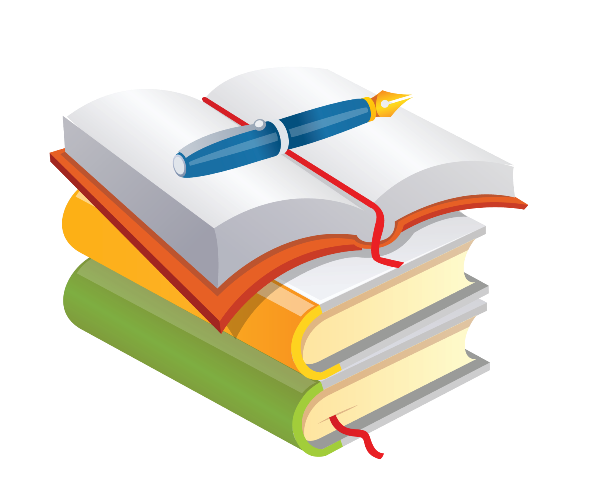 Макушино 2017Учебное пособие для самостоятельной работы студентов / автор-составитель  И.В.Тетелекова; Макушинский многопрофильный филиал ГБПОУ «Курганский базовый медицинский колледж».- Макушино, 2017. – 42 с.Автор - составитель: Тетелекова Ирина Викторовна -   преподаватель    высшей  квалификационной категорииМакушинского  многопрофильного филиала   ГБПОУ «Курганский базовый медицинскийколледж»Рецензенты: Исаева Кристина Викторовна – провизор ООО «Аптеки Сазонова» №31 города Макушино.Лушникова Ольга Викторовна – зам. директора по УВР, преподаватель высшей квалификационной категории Макушинского многопрофильного филиала ГБПОУ «Курганский базовый медицинский колледж».Учебное пособие для самостоятельной работы студентов по дисциплине «Основы латинского языка с медицинской терминологией» предназначено для студентов медицинских колледжей.  Данное пособие составлено  на основе Федерального государственного образовательного стандарта по специальностям среднего профессионального образования 31.02.01 Лечебное дело, 34.02.01 Сестринское дело и примерной программой по дисциплине. Материал сгруппирован по четырем темам: «Фонетика», «Глагол», «Имена существительные», «Имена прилагательные». Данное учебное пособие предназначено для самостоятельной работы студентов при консультации преподавателя. Степень успешности в овладении и усвоении знаниями студентом можно выявить с помощью выполнения различного вида упражнений, представленных  в пособии. Комплекс практических заданий и упражнений подобран по принципу дифференциального подхода к различным стилям обучения студентов. Это дает преподавателю возможность индивидуального подхода к конкретным студентам, а студенту – выбор заданий в зависимости от стиля его обучения.                                                                          © Тетелекова И.В.,2017                                       © Макушинский многопрофильный филиал ГБПОУ «КБМК», 2017СодержаниеТематический план……………………………………………………  4Раздел 1. Фонетика……………………………………………………. 5 Раздел 2. Анатомическая терминология…………………………….. 23 Раздел 3. Фармацевтическая терминология………………………… 34 Список используемых источников…..……………………………… 41Тематический план: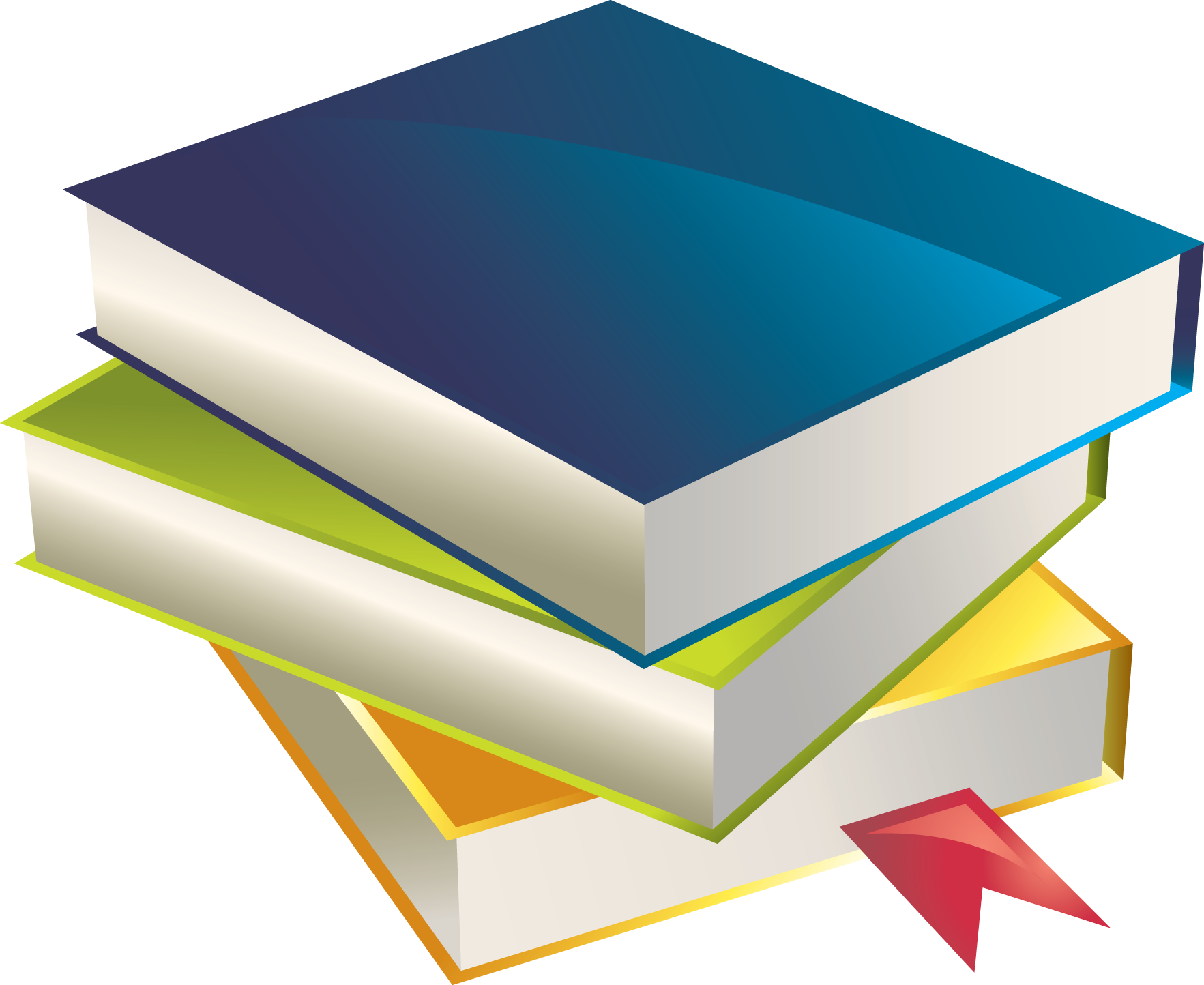 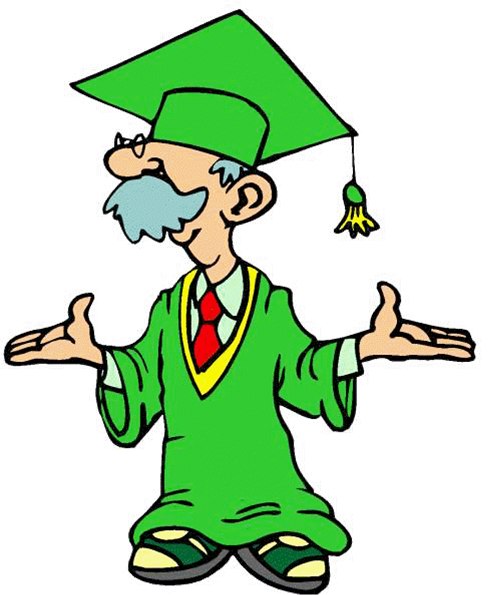 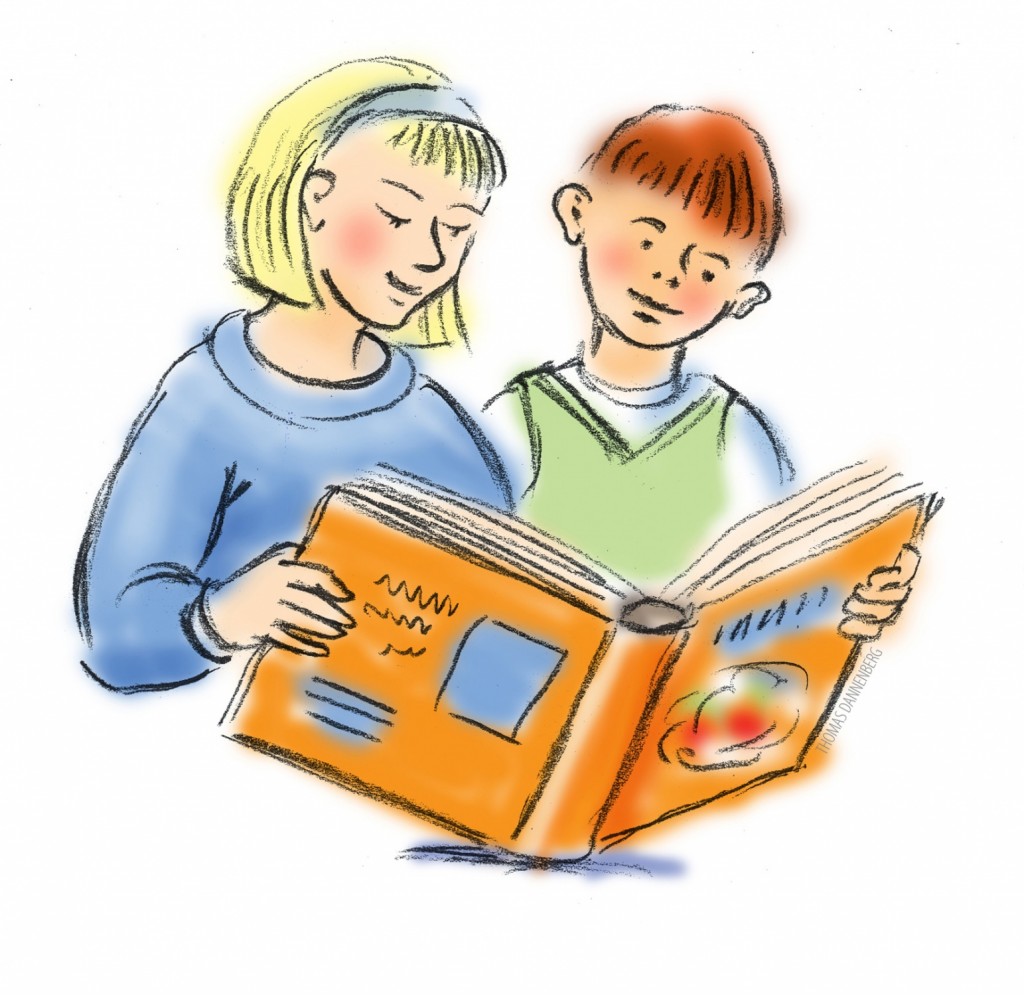 Раздел 1. ФонетикаТема 1.2 Фонетика. Латинский алфавит. Произношение гласных, согласных, дифтонгов  и буквосочетаний.Тема 1.3 Правила постановки ударения. Долгота и краткость слогаНи одна из современных областей науки не пользуется в такой мере латинским языком как медицина. Перед Вами стоит сугубо профессиональная задача: активно овладеть медицинской терминологией.Изучение любого языка начинается с алфавита: для того, чтобы правильно писать, мы познакомимся с орфографией букв; чтобы правильно читать – с фонетикой букв и буквосочетаний (название и произношение букв – не одно и тоже, эти понятия подменять нельзя), выучим последовательность букв в алфавите, которую необходимо знать для рациональной работы со словарями при поиске необходимой информации.Содержание рассматриваемых вопросов:Латинский алфавит; греческие буквы в составе латинского алфавита, название букв.Правила произношения гласных.Правила произношения согласных.Что такое дифтонг, что такое диграф. Правила произношения дифтонгов и диграфов.Правила произношения буквосочетаний: «ti», «ngu», «qu», «sch».Правила постановки ударения.В результате изучения учебных вопросов занятия Вы должнызнать:количество букв в латинском алфавите и их последовательность;правила произношения и написания звуков;правила постановки ударения;уметь:правильно писать звуки, передаваемые буквосочетаниями;писать термины, содержащие буквы «x»,  «y»,  «z»;правильно ставить ударение в латинских словах;владеть набором компетенций: ОК 4. Осуществлять поиск и использование информации, необходимой для эффективного выполнения возложенных на него профессиональных задач, а также для своего профессионального и личностного развития (результат обучения - самостоятельно пополнять словарный запас, выполнять письменно задания на профессиональные темы).Латинский алфавитЛатинский  алфавит,  которым  пользуются  в  современных фармакопеях,  рецептурных  справочниках,  реестрах  лекарственных средств, состоит из 25 букв 4 из них греческого происхождения (k x y z): Буквы a, e, i, o, u, y передают гласные звуки.Буквы b, c, d, f, g, h, j, k, l, m, n, p, q, r, s, t, v, x, z передают согласные звуки.  С  прописной  буквы  пишутся  собственные  имена, географические  названия  и  производные  от  них  прилагательные.  В медицине  с  прописной  буквы  принято  писать  также  названия лекарственных растений, химических элементов и лекарственных средств. Например: tinctura Valerianae – настойка валерианы tabulettae Analgini – таблетки анальгинаПравила произношения гласных	   Произносится как русское а:            aorta (аорта) - аорта            calor (калёр) - жар, тепло            Произносится как русское э:            nomen (номэн) - имя, название           В отличие от русского языка, звук е не смягчает согласные. Сравните: лат. Testosteronum (тэстостэронум) по-русски пишется и произносится «тестостерон». Дает звук «э», т.е. звучит грубо.            Встречается в словах латинского             происхождения произносится как русское и:            internus (интернус) – внутренний                tibia (тибия) – большеберцовая кость             Встречается в словах греческого                                                             происхождения и произносится как русское и:             butyrum (бутирум)-маслоЧтобы облегчить запоминание слов, необходимо усвоить    написание и   значение греческих приставок и корней, которые пишутся с буквой «ипсилон»:hypo – ниже нормы,         hyper – 	выше       нормыoxy  - кислород,                syn  - 	вместеhydra -вода,                      pyr - 	жарdys – 	расстройство, нарушениеПишется в начале слова или слога перед гласным и в середине слова        между двумя гласными и произносится как русское й.В сочетании с гласной буквой сливается с ней и дает ей мягкость звучания:                       ja – «я»                je – «е»                       ju - «ю»               jo - «ё»    Juglans (югланс) - грецкий орех    major (майор) - больший дает звук «й» Исключения составляют слова греческого происхождения, в которых перед гласным пишется i и произносится как русское й:  Iodum (йодум) - йод, от греческого iodes (йодес) - фиолетовый, и все сложные слова с корнем iod- следует писать через Ii. Международный химический символ «йода» - буква I	     Произносится как русское о:              orbita (орбита) - глазница	      Произносится как русское у:               purus (пурус) - чистый дает звук «у»Правила произношения согласныхСогласные b, d, f, g, m, n, p, r, t, v произносятся как соответствующие им русские буквы. Есть согласные буквы в латинском языке, произношение которых определяется правилами.Так, буква С произносится двояко: как русское    ц – перед гласными e, i, y и перед дифтонгами ae и oe.    к – перед  гласными а, о, u, перед согласными и           в конце слова               ц                                                  к     acetum (ацэтум)-уксус                              calor (калёр)-жар, теплоacidum (ацидум)-кислота                         decoctum (дэкоктум)-  отвар        Hyoscyamus (гиосциамус)- белена          Cuprum (купрум)-медь                   coeruleus (цёрулеус)-синий                      lac (ляк)-молокодает звук [г] с придыханием, как украинское произношение.  herba (гэрба)-траваHyoscyamus (гиосциамус)-беленаВстречается очень редко, только в словах нелатинского происхождения, преимущественно в тех случаях, когда нужно произнести звук [к] перед звуком э или и.          keratinosus (кэратинозус) - кератиновыйИсключения:Kalium (калиум)-калий (арабское)Vikasolum (викасолюм)-викасол (препарат группы витамина К)Kanamycinum (канамицинум)-канамицинKalanchoë (калянхоэ)-каланхоэ Таким образом, звук «к» может передаваться двумя буквами «с» и «к»Kalium - 	калийCalcium – кальцийВсегда звучит с мягким знаком – [ль]:mel (мэль) – мед. Если после L стоит гласная буква, то они сливаются, смягчая ее звучание: Употребляется только в сочетании с u (qu),  произносится как буквосочетание [кв]:aqua (аква) - вода                  liquor (ликвор) – жидкостьБуква S произносится двояко: как русское                           З    между двумя гласными или между гласным и            согласными m или n (в словах греческого              происхождения, кроме удвоенного ss)          С   удвоенная ss между двумя гласными и в остальных                                случаях            з                                                                               сdosis (дозис)-доза                                                                       semen (сэмэн)-семяgargarisma (гаргаризма)- полоскание                                     scatula (скатуля)-  коробочкаПроизносится как (кс):radix (радикс)-корень                       axungia (аксунгиа)-жир         Произносится как русский з.Эта буква встречается в словах греческого происхождения.          Oryza (ориза)-рис      Zea (зэа)-кукуруза в основном дает звук «з»: Только в словах не греческого происхождения читается как «ц», как исключение: Zincum (цинкум) - цинк                            Правила произношения дифтонгов и диграфовДИФТОНГ - это сочетание двух гласных (слогового и неслогового),  произносимое в один звук или в один слог.  В латинском языке их четыре:   ae, oe, au, eu.ae и oe произносятся как один звук [э]частый дифтонг произносится как русское: aeger(эгэр)-больной   anaemia(анаэмиа)-малокровие Foeniculum(фёникулюм) - фенхель, укроп аптечный    Оеdema(эдэма) - отекЕсли в сочетании ae и oe каждый гласный должен произносится раздельно, то над e ставится знак разделения aë, oë:	   aё  аэ   aër (аэр)-воздух                           оё  оэ   Aloë (алёэ)-алоэ, сабурИ еще два дифтонга: au, euЕсли стоят в начале или в конце слова, или от начала или от конца их отделяет одна буква:читается как русское [ау] (односложное): Aurum (аурум)-золото aut (аут)-внечитается как русское [эу] (односложное):Eucalyptus (эукалиптус) - эвкалип                seu (сэу) - илиВ середине слова они читаются кратко, что воспринимается как [ав],[эв],то есть в звучании двух гласных звук только один, гласный звук [а] или [э], а второй гласный [u], по причине краткости уже звучит как согласный[в]:                          Trauma (травма) – травма                                                          Рneuma (пнэвма) – легкое ДИГРАФЫ это сочетание двух согласных букв, дающих один звук. Их в латинском языке 4 и они употребляются в греческих словах:читается как русское (ф): Phosphorus    (фосфорус)-фосфорчитается как русское (р): Rheum (рэум)-ревень читается как русское (т): Thea (тэа)-чай читается как русское (х): charta (харта)-бумага В латинских словах звуки «ф», «р», «т» орфографически выражаются одной буквой, соответственно «f», «r», «t». Правила произношения буквосочетаний: «TI», «NGU», «QU», «SCH»            ЦИ  перед гласной (кроме sti, tti и xti)                           ТИ в буквосочетаниях sti, tti и xti,  а так же перед                                     согласной буквой и в конце словаЦИ                                              ТИinjectio (инйэкцио)-инъекция      combustio (комбустио)- ожогsolutio (солюцио)-раствор          mixtio (микстио)-смесьНГВ  перед гласнымиНГУ перед согласнымНГВ                                                 НГУunguentum (унгвэнтум) - мазь    angustifolius (ангустифолиус) - узколистныйlingua (лингва) – язык                  angulus (ангулюс) - уголможет читаться двояко: «сх» или «ш». schema (схэма) – схемаschock (шок) – потрясение , удар        Schizandra (схизандра) – лимонникПравила постановки ударенияПеред постановкой ударения нужно слово разбить на слоги, учитывая что: количество слогов равно числу гласных звуков в слове; слоги принято считать от конца слова.   Например:   3    2    1            4    3  2  1            4    3    2  1                                   di- ae- ta;       me- di- a- lis;         su- pe- ri- or Ударение,  которое  применяется  при  чтении  латинских  слов, – динамическое  (силовое).  Слог,  который  находится  под  ударением, произносится с большей силой голоса. Правила, определяющие место ударения, очень просты: 1. Ударение никогда не падает на последний слог. 2. Оно  может  падать  или  на  предпоследний,  или  на  третий слог от конца. 3. Постановка  ударения  зависит  от  длительности предпоследнего слога.  Если предпоследний слог долгий, то ударение падает на него, а если краткий – ударение падает на третий слог от конца. Следовательно, для постановки ударения в словах, содержащих более двух слогов, необходимо знать правила долготы или краткости предпоследнего слога. Трудный случай В  некоторых  случаях  нельзя  применить  приведенные  выше правила долготы или краткости. Если  за  гласным  следует  только  один  согласный,  то предпоследний слог может быть в одних словах долгим, а в других – кратким. В таких случаях необходимо обратиться к словарю. В  словаре  над  предпоследним  слогом  слова,  если  он  долгий, ставится надстрочный знак долготы (–) или, если слог краткий, – знак краткости (˘). Например: butуrum – масло (твердое), amўlum – крахмал.Таблица 1. Сводная таблица правил фонетики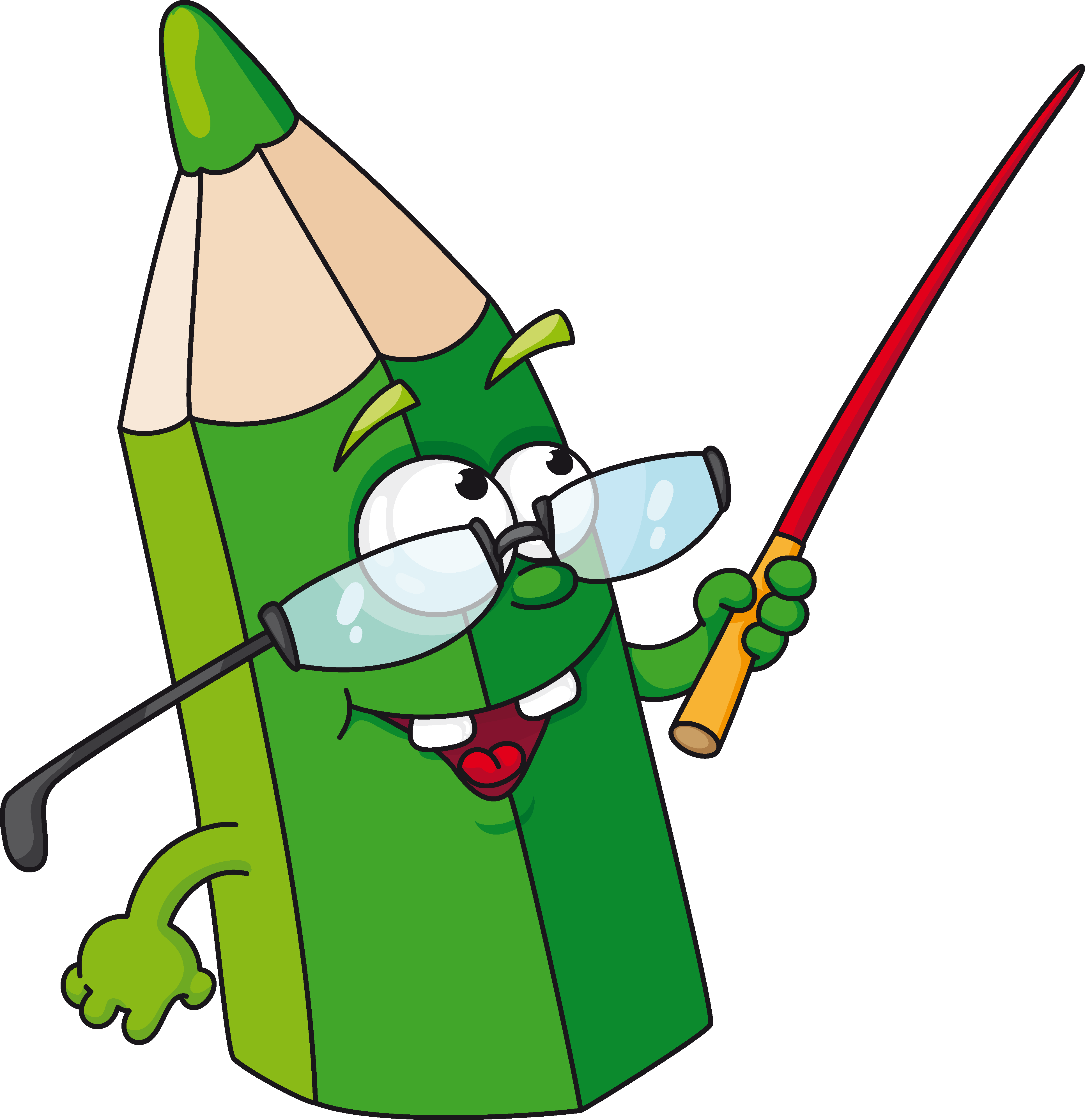 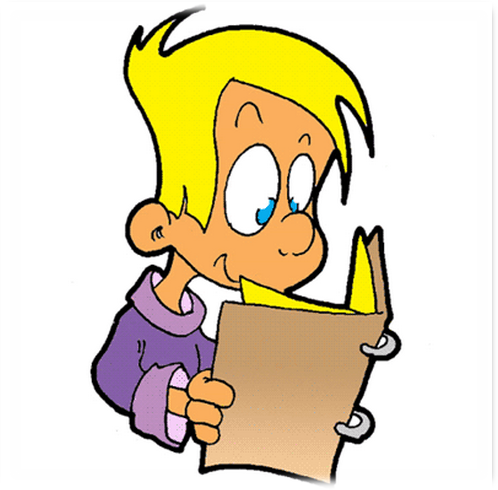 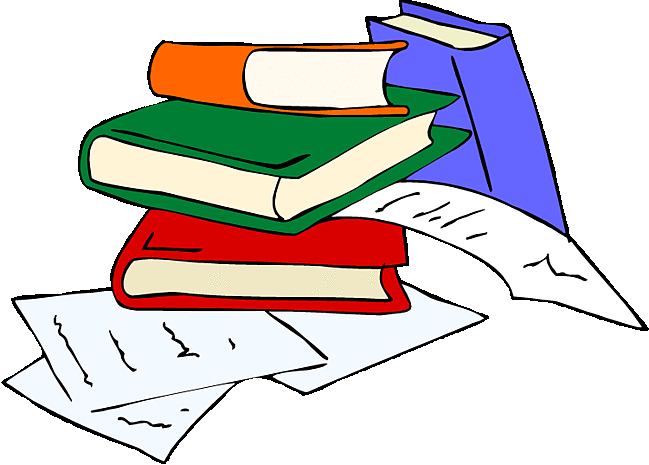 КОНТРОЛЬ ИСХОДНОГО УРОВНЯ ЗНАНИЙПроработайте  материал по данной теме стр. 3-13. Обратите внимание на особенности чтения букв и буквосочетаний, на правила постановки ударения в латинских словах.Ответьте на следующие вопросы:Сколько букв в латинском алфавите?Что пишется в фармацевтической терминологии  и рецептуре с заглавной буквы?Назовите буквы латинского алфавита.Как читается буква у?Как читаются дифтонги ае, ое, аu, еu?Как читается аё, оё?Какие особенности при чтении буквы с?Какие вы знаете особенности чтения буквы s?Как читается в латинском языке буква l?Как читаются буквы х и z?Сколько диграфов вы знаете, как они читаются?Как читается сочетание ngu?Как читается сочетание ti?Как читается сочетание sch?Как читается сочетание qu?От чего зависит ударение в латинских словах?Назовите правила долготы.Назовите правило краткости.Сочетания, каких согласных указывают на краткость слога?Какие долгие суффиксы вы знаете?Какие краткие суффиксы вы знаете?Когда при постановке ударения в слове следует обращаться к словарю?Выполните следующие задания:Задание №1.  Выпишите слова греческого происхожденияjecur, Glycerinum, radix, zygoma, tibia, extractum, Amidopyrinum, lingua, pondylos, unguentum, ventriculus, Kalium, tympanum.При отработке 2-го учебного вопроса воспользуйтесь таблицей №1. Выпишите все гласные буквы и звуки, которые передают эти буквы. Обратите внимание на произношение гласных с буквой j. Пользуясь таблицей №2, выполните следующее задание.Задание № 2. Транслитерируйте на латинский язык слова, включающие йотированные буквы, напишите их:екур, юга, юниперус, юпитер, маюс, маялис, ювентус, инъекцио Образец выполнения: jecurПредставьте выполненное задание преподавателю. Приступите с  разрешения преподавателя к выполнению очередного задания. При отработке 3-го учебного вопроса воспользуйтесь таблицей №1. Запишите в дневник согласные буквы, которые передают несколько звуков, с пояснениями для каждой буквы. Выполните задания по данному вопросу:Задание №3. Прочтите и определите произношение латинской буквы “c”:coccyx,  cito,  condylus, monocytus,  cervix,  sacralis,  cauda,  sulci, cutis, caecum, bucca, cranium Образец выполнения: coccyx - кокцикс При отработке 4-го учебного вопроса воспользуйтесь таблицей №2. Обратите внимание на сочетание букв, которые читаются как один звук. Запишите в дневник определения дифтонга и диграфа. Перепишите дифтонги и диграфы с обозначением звуков, которые они передают. Выполните следующие задания.Задание № 4. Выпишите в левый столбик те латинские слова, в которых буква “s” произносится как русская буква “з”, а в правый столбик – как буква “с”:fissure, vesica, processus impression, sanus, platysma, vasa, nasus, petrosus, sol, chiasma, pseudomembrana Образец выполнения: [з]              [с]                                      vasa              sol При отработке 5-го вопроса воспользуйтесь таблицей №2. Перепишите в дневник буквосочетания и правила их произношения в латинских словах. Выполните следующие задания.Задание № 5. Прочтите, отметьте произношение диграфов:pharynx, charta, cochlea, thalamus, rhinitis, althaea, psychosis, spasmophilia, glycyrrhizaОбразец выполнения: pharynx - фаринксПри отработке 6-го вопроса воспользуйтесь таблицей №3. Обратите внимание на правила краткости и долготы второго слога. Задание № 6. Прочтите, укажите, как произносятся дифтонги:aeger, oedema, lagoena, diploë, suturae, apnoë, pneumonia, oesophagus, auscultation, anaerobia, uropoëticus, pseudomembranaОбразец выполнения: aeger – эгерЗадание № 7. Определите, как произносится сочетание «ti» в данных словах: intestinum, gratis, eminentia, function, tibia, protuberantia,  incubation, nutritious, dissectionОбразец выполнения: intestinum – интестинумЗадание № 8. Отметьте произношение «qu» и «ngu» в словах:quadrates, liquiritis, quintus, lingua, sanguis, obliquus, aquaosus, angulus, unguisОбразец выполнения : quadratus – квадратусЗадание № 9. Напишите русскими буквами, как читаются слова:lux, naevus, cervix, rhaphe, zona, zygoma, succus, cyti, antiquus, sanatio, spondylos, glossaОбразец выполнения: lux – люксNB! Место ударения в латинском слове: 1. Слоги в латинских словах считаются с конца. 2. Ударение никогда не падает на последний слог, например: spína . 3. В многосложных словах ударение ставится: а) на предпоследний (второй) слог, если он долгий; б) на третий слог с конца, если предпоследний слог краткий, например: me-di-cí-na, mé-di-cus 4    3  2   1    3   2    1 4. Сочетания ch, ph, rh, th считаются одним звуком и не удлиняют гласный второго (предпоследнего) слога: cholédochus.Задание № 10. Поставьте ударение в двухсложных словах:apex, aqua, bulbus, sanguis, situs, major, collum, locus Образец выполнения: ápex . Задание №11. Учитывая долготу и краткость предпоследнего слога, поставьте ударение: lamĭna, encephalon, incisura, lingualis, capitulum, clavicula, cubĭtus, petrosus,  digĭtus, alveolus, ligamentum, vertebra Образец выполнения: lámina . Задание №12. Прочтите и поставьте правильно ударение в анатомических терминах:cavum nasi, septum nasi, fossa cubiti, nervus oculorum, musculi dorsi,  incisura scapulae, manubrium sterni, apertura thoracis. Образец выполнения: кáвум нáзи.Покажите преподавателю выполненные задания. По выполнению программы занятия предоставьте преподавателю дневник с выполненными заданиями. Выясните то, что у Вас вызвало затруднения.Для проверки уровня усвоения данной темы выполните тренировочные тестовые задания.Тестовые задания1. Найдите слово, в котором буква “c” произносится как звук “ц”:A. CaecumB. CausticusC. CaudaD. CauteE. Causa2. Найдите слово, в котором буква “c” произносится как звук “к”:A. CelerB. CitissimeC. CerebellumD. CervixE. Occiput 3. Найдите слово, в котором буква “s” произносится как звук “c”:A. DosisB. IncisuraC. PlasmaD. MensisE. Sulcus4. Найдите слово, в котором буква “s” произносится как звук “з”:A. FossaB. ThymusC. SinusD. SchismaE. Fissura5. Найдите слово, в котором буквосочетание “ngu” произносится как “нгв”:A. AngulusB. AngustusC. AngularisD. LingulaE. Inguen6. Найдите слово, в котором буквосочетание “ngu” произносится как “нгу”:A. InguinalisB. UnguisC. UnguentumD. AngustusE. Sanguis7. Найдите слово, в котором буквосочетание “ti” произносится как “ци”:A. OstiumB. Tibia C. DigestioD. CombustioE. Distantia8. Найдите слово, в котором буквосочетание “ti” произносится как “ти”:A. SanatioB. ArticulatioC. SubstantiaD. InjectioE. Bestia 9. Буква “x” в слове “plexus” звучит как:A. [с]B. [к]C. [гз]D. [з]E. [кс]10. Буква “x” в слове “exitus” звучит как:A. [к]B. [с]C. [з]D. [кс]E. [гз]11. Найдите слово, в котором дифтонг “ae” произносится как один звук:A. AërB. AëratioC. HippophaëD. AnaërobiaЕ. Haema 12. Найдите слово, в котором дифтонг “оe” произносится как один звук:A. OedemaB. DiploëC. DyspnoëD. AloëE. Poëta13. Найдите слово, в котором дифтонг “ae” произносится раздельно:A. DiaetaB. AërC. HaemaD. GangraenaE. Aeger14. Найдите слово, содержащее диграф, который произносится как “ф”:A. LabirynthusB. SynchondrosisC. HypothalamusD. HemispheriumE. Rhizoma15. Найдите слово, содержащее диграф, который произносится как “х”:A. OesophagusB. SymphysisC. IsthmusD. LymphaticusE. Splanchnologia16. Найдите слово, содержащее диграф, который произносится как “р”:A. LabirynthusB. RhinencephalonC. HemispheriumD. SubarachnoidalisE. Thyreoideus17. Найдите слово, содержащее диграф, который произносится как “т”:A. PharynxB. SchismaC. ConchaD. ThoraxE. Rhaphe18. Какой латинский суффикс является долгим? A. –ul- B. –cul- C. –id- D. –ic-E. –ur- 19. Какой латинский суффикс является кратким? A. –al- B. –ar-C. –os- D. –ur- E. –cul- 20. В каком из данных слов второй слог ударный: A. LigamentumB. BrachiumC. Arteria D. Periosteum E. Vertebra21. В каком из данных слов третий слог ударный: A. Incisura B. Linimentum C. CerebellumD. Reflexus E. Tuberculum 22. В каком из данных слов третий слог ударный: A. Gangraena B. Apertura C. PatellaD. Reflexus E. Capitulum 23. В каком из данных слов третий слог ударный: A. Pharyngēus B. Fibrōsus C. JugulārisD. Oxydātus E. Thoracĭcus 24. В каком из данных слов третий слог ударный: A. Pulmonalis B. Cribrosus C. Pelvinus D. Clavicularis E. Glomerulus 25. В каком латинском слове ударение поставлено не правильно? A. strátum B. vertébraC. sutúra D. úlna E. líneaТаблица №2. Латинский алфавитТаблица № 3. Звуко-буквенное соответствие в латинских словахТаблица №4. Долгота и краткость слогаТест «Фонетика»Вариант № 11. Какие сочетания букв произносятся как русский звук [т]?rh	2. ch	3. ti	4. th	5. rhВ каких словах буква Сс читается как русский звук [К]?1. cella      2. costa      3. Zincum   4. cutis     5. GlycerinumКакие сочетания букв произносятся как русский звук [X]?
1.rh	2. ch	3. th	4. qu	5. phВ следующих словах поставьте ударение и транскрибируйте их: 1. cor     2. Zincum      3. ligamentum     4. aqua     5. CalciumНайдите слова греческого происхождения l.jecur   2. Glycerinum    3. radix    4. zygoma   5. tibiaВариант № 21. Какие сочетания букв произносятся как русский звук [Р]?rh	2. ch	3. th	4. ph	5. quB каких словах есть сочетание звуков [кв]?1. lingua    2. aqua      3. gutta      4. liquor     5. unguentumКакие буквы передают звук [К]?l.-c        2.-g        З.-q        4.-s     5.-kВ следующих словах поставьте ударение и транскрибируйте их: 1.tabuletta 2. infusum  3. ligamentum     4. sirupus   5. sanguisНайдите слова греческого происхождения1. rhizoma  2. extractum  3. Camphora 4. Amidopyrinum 5. MorphinumВариант № 31. Какие сочетания букв произносятся как русский звук [Ф]?rh	2. ch	3.ti	4. th	5. phВ каких словах буква Сс читается как русский звук [Ц]?1.colla         2. costa      3, Zincum      4. caput     5. acidumКакие буквы передают звук [3]?l.-c        2.-s	3.-х        4.-z    5.-vВ следующих словах поставьте ударение и транскрибируйте их: 1. solutio    2. musculus        3. pilula     4. cancer    5. linguaНайдите слова греческого происхождения1. rhizoma   2. extractum   3. Camphora   4. Amidopyrinum    5. linguaВариант № 4.1. Какие сочетания букв произносятся как русский звук [х]?rh	2. ch	3.ti	4. th	5. phВ каких словах буква Ss читается как русский звук [З]? 1. dosis 2. sirupus 3. basis 4. fossa 5. niensuraВ каких словах есть звук [ци]?1. Glycerinum   2. operatio    3. solutio    4. tibia    5. citoВ следующих словах поставьте ударение и транскрибируйте их: 1. tibia    2. unguentum   3. scapula   4. Morphinum   5. angulusНайдите слова греческого происхожденияl.chirurgus  2. Phenobarbitalum  3. unguentum 4. Glycerinum  5. ventriculus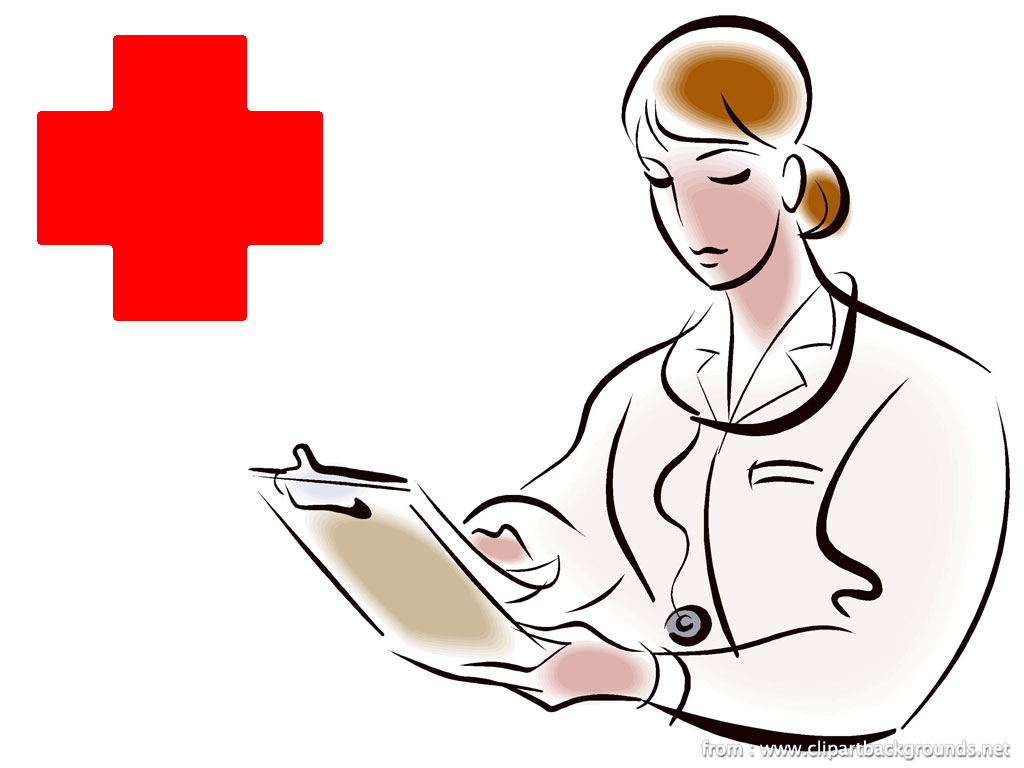 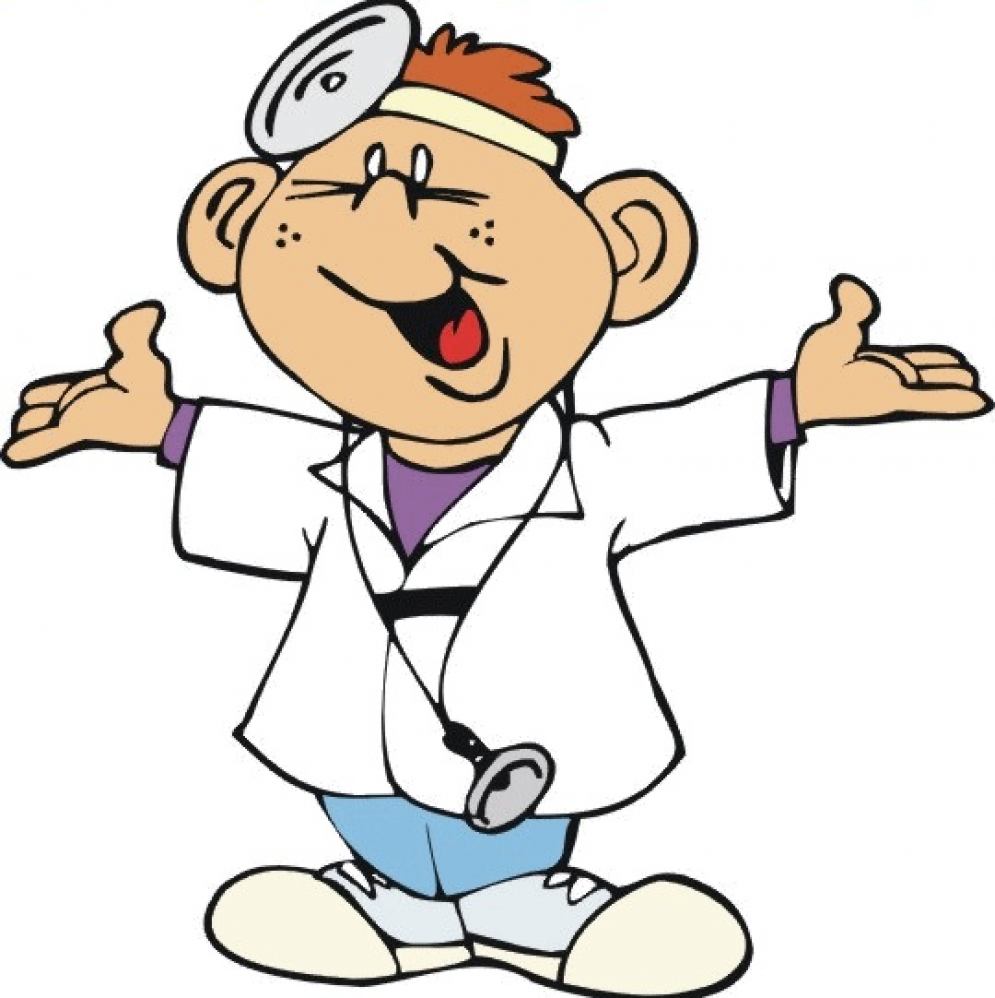 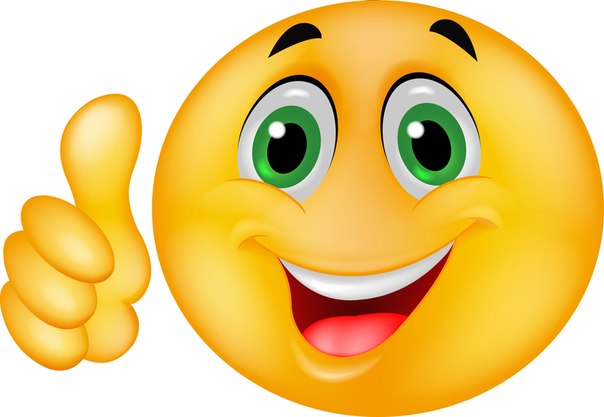 Раздел 2. Анатомическая терминологияТема 2.1 Имя существительное. Грамматические категории имен существительных. Словарная форма.Тема 2.1.1 Определение склонения. Существительные  1-го и  2-го склонения. Несогласованное определение. Латинизированные греческие существительные на –on.Тема 2.1.2 Склонение имен существительных. Окончания существительных мужского, женского и среднего рода 3-го склонения. Словарная форма. Исключения из правила о роде.Тема 2.1.3 Систематизация признаков рода существительных 3-го склонения.  4-ое и 5ое склонение существительных.Актуальность  данной темы обусловлена тем, что большинство терминов представляют собой имена существительные. Без знания особенностей существительных, типов склонений, невозможно правильное употребление их в рецептах. С первых занятий студенты постепенно овладевают отдельными анатомическими, клиническими, фармакологическими терминами, химической номенклатурой. Параллельно изучая анатомию, физиологию, фармакологию, сестринское дело студенты используют полученные знания и обогащают свой профессиональный язык. Содержание рассматриваемых вопросов:- Имя существительное. Грамматические категории имен существительных. Словарная форма. - Определение склонения. Существительные  1-го и  2-го склонения. Несогласованное определение. Латинизированные греческие существительные на  –on. - 3-е склонение имен существительных. Окончания существительных мужского, женского и среднего рода 3-го склонения. Словарная форма. Исключения из правила о роде.- Систематизация признаков рода существительных 3-го склонения.  4-ое и 5ое склонение существительных.В результате изучения учебных вопросов занятия Вы должнызнать: грамматические категории имен существительных, словарную форму существительных. уметь: определять род, падеж, склонение имени существительного;правильно употреблять грамматические формы имени существительного в составе фармацевтического термина.правильно читать и писать на латинском языке медицинские  (анатомические, клинические и фармацевтические) термины;объяснять значения терминов по знакомым терминоэлементам; владеть набором компетенций: ОК 2. Организовывать собственную деятельность, выбирать типовые методы и способы выполнения профессиональных задач, оценивать их эффективность и качество (результат обучения - самостоятельно пополнять словарный запас, выполнять письменно задания на профессиональные темы).ОК 12. Организовывать рабочее место с соблюдением требований охраны труда, производственной санитарии, инфекционной и противопожарной безопасности.ПК 1.1. Планировать обследование пациентов различных возрастных групп (результат обучения - демонстрирует умение работать с дополнительным справочным материалом).Приступая к переводу терминов, выраженных именем существительным, с латинского на русский язык и с русского языка на латинский, следует сначала определить те грамматические категории, в которых представлено каждое слово. Поэтому вам необходимо разбираться в грамматических категориях имени существительного (род, число, падеж, склонение).В латинском языке, как и в русском, существительные бывают трех родов: мужского, женского и среднего.Мужской род - (genus) masculinum (m), женский род - (genus) femininum (f), средний род - (genus) neutrum (n).N.B.! Роды существительных в русском и в латинском языках часто не совпадают. Например: cortex, icis, т - кора (ж. р.); radix, icis,f- корень (м. р.)Грамматический род определяется по словарной форме, т.е. по той форме, в которой lанное существительное записано в словаре (с обязательным указанием его рода).Имена существительные изменяются по числам и падежам.В латинском языке, как и в русском, два числа имен существительных:(numerus) Singularis (S.) - единственное число,(numerus) Pluralis (PI.) - множественное число.В медицинской номенклатуре используются следующие падежи:     Nominativus (N.) - именительный (кто? что?)Genetivus (G.) - родительный (кого? чего?)Accusativus (Асе.) - винительный (кого? что?)Ablativus (АЫ.) - аблятив (кем? чем?) (соответствует в некоторых своих значениях русскому творительному падежу)Чаще всего используются первые два падежа - Nominativus и Genetivus. Accusativus и Ablativus употребляются в предложных конструкциях, главным образом, в специальных фармацевтических формулировках.В латинском языке имеется пять склонений существительных, отличающихся падежными окончаниями.N.В.! Следует запомнить окончания родительного падежа, характерные для каждого склонения существительных.Склонение G.S.аеiisusV                eiТип склонения определяют по окончанию родительного падежа единственного числа (G.S.), которое дается в словарной форме существительного.Словарная форма состоит из трех элементов:имя существительное в именительном падеже (N.S.);окончание родительного падежа единственного числа (G.S.), определяющего тип склонения;сокращенное указание рода существительного.Например: sirupus, i, m - сироп aqua, ае, f- вода, oleum, i, n - маслоN.B.! Словарная форма дает всю необходимую информацию о существительном, поэтому заучивать и запоминать латинские существительные необходимо только в словарной форме.Сравните и запомните падежные окончания именительного и родительного падежей единственного числа всех пяти склонений существительных.Запишите! Примеры словарной формы существительных.Определение основы имени существительногоОснова существительных определяется по родительному падежу единственного числа путем отбрасывания окончания, характерного для данного склонения.N.B.! К основе существительного присоединяются падежные окончания косвенных падежей единственного числа и всех падежей множественного числа.КОНТРОЛЬ ИСХОДНОГО УРОВНЯ ЗНАНИЙ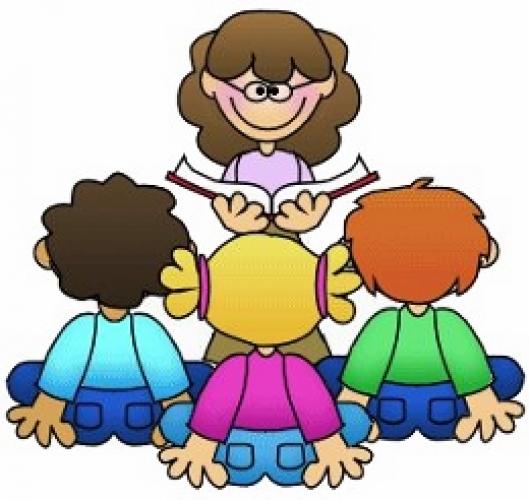 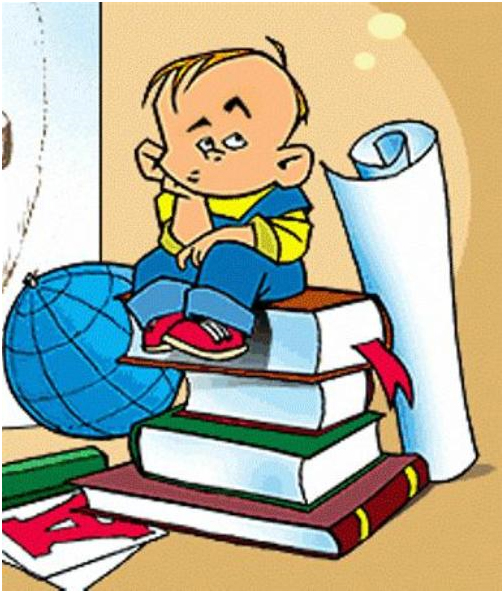 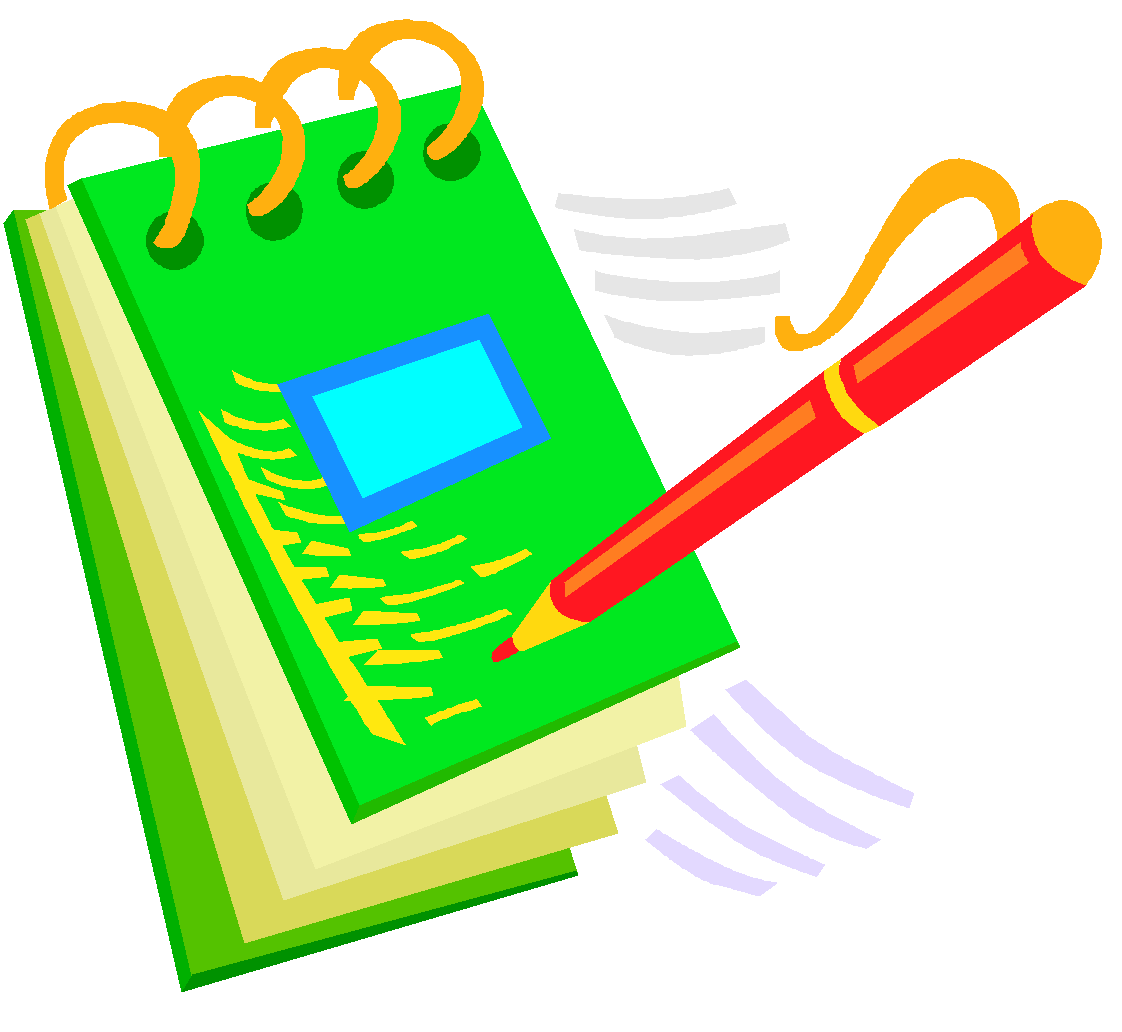 Уважаемые студенты!Посмотрите ещё раз новый грамматический материал, а затем приступайте к выполнению заданий 1-7. Задание №1Определите, к какому склонению относятся следующие существительные:unguentum, i, n.sirupus, i, m.artuculatio, onis, f.facies, ei, f.rheum, i, n.liquor, oris, m.species, ei, f.spiritus, us, m.aqua, ae, f.cor, cordis, n.Задание№2Зная типы склонений существительных, допишите окончания родительного падежа единственного числа следующих существительных:charta, chart. . . , f. – 1 склонение infusum, infus. . . , n. – 2 склонениеacidum, acid. . . , n. – 2 склонение scabies, scabi. . . , f. – 5 склонение musculus, muscul. . . , m. – 2 склонение spiritus, spirit. . . , m. – 4 склонение Задание№3Выпишите следующие существительные по склонениям. При выполнение задания пользуйтесь таблицей “Склонение имён существительных”, расположенной в учебнике под редакцией Ю.Н Городкова на странице 187.Solutio,onis, f.Convallaria, ae, f.Species, ei, f.Spiritus, as, m.Laevomycetinum, I, n.Streptocidum, I, m.Talcum, I, n.Bronchus, I, m.Abscessus, us, m.Vaselinum, I, n.Althaea, ae, f.Saccharum, ae, f. Corpus, oris, m. Facies, ei, f. Foramen, inis, n.Processus, us, m.Pulmo, onis, m.Articulation, onis, f. Cancer, cri, m. Liquor,oris, mЗадание№4Найдите основу существительных. Например, cortex, corticis, m.Herba, herbae,f.Liquor, liquoris, m.Aether, eris, m.Narcosis, is, f.Hepar, hepatis, n.Tinctura, tincturae, f.Leonurus, leonuri, m.Cor, cordis, n.Os, ossis, n.Os, oris, n.Задание№5Из задания №4 выпишите неравносложные существительные и сформулируете правило, какие существительные мы называем неравносложными.Задание№6Допишите словарную форму данных терминов.aqua - I скл.; herba - I скл.; folium - II скл.; radix - III скл.; cortex - Ill скл.; flos - III скл.; species - V скл., succus - II; sirupus - II; spiritus - IV; fructus - IV; Quercus - IV.2.	Определите род данных существительных.	Допишите словарную форму:ampulla, ае, ...; capsula, ае, ...; tabuletta, ае, ...; infusum, i, ...; decoctum, i, ...; oleum, i, ...; sirupus, i, ...; succus, i, ...; suppositorium, i, ...; spiritus, us, ...; species, ei, ....Задание№7Переведите данные термины на латинский язык.  Запишите их в словарной форме: таблетка, настойка, настой, экстракт, масло, сироп, сок, отвар.Тема 2.2. Имя прилагательное. Грамматические категории прилагательных: род, число, падеж. Две группы прилагательных.Тема 2.2.1. Словарная форма. Прилагательные первой и второй  группы.Тема 2.2.2. Согласованное определение. Согласование прилагательных первой и второй группы с существительными 3, 4, 5 склонений. Сравнительная и превосходная степень прилагательных и их употребление в анатомической терминологииДанная тема является важной в системе знаний по дисциплине. Она помогает грамотно составлять и переводить на русский язык рецептурную строку и клинический термин. В результате студент сможет определять принадлежность прилагательных к I и II группе, узнает алгоритм согласования прилагательных  с существительными.Содержание рассматриваемых вопросов:- Имя прилагательное. Грамматические категории прилагательных: род, число, падеж. Две группы прилагательных. - Словарная форма. Прилагательные первой и второй  группы.- Согласованное определение. Согласование прилагательных первой и второй группы с существительными 3, 4, 5 склонений. - Сравнительная и превосходная степень прилагательных и их употребление в анатомической терминологии.В результате изучения учебных вопросов занятия Вы должнызнать: - грамматические категории имен прилагательных; - родовые окончания прилагательных I и II групп;- состав словарной формы прилагательных I и II групп;- порядок согласования существительных и прилагательных.уметь: - определять группу прилагательного по словарной форме;- определять род, падеж, склонение имени прилагательного;- составлять фармацевтический термин, в состав которого входит прилагательное (согласованное определение);- грамотно использовать фармацевтический термин (существительное + прилагательное) в рецептурной строке.владеть набором компетенций: - ОК 2. Организовывать собственную деятельность, выбирать типовые методы и способы выполнения профессиональных задач, оценивать их эффективность и качество (результат обучения - самостоятельно пополнять словарный запас,  выполнять письменно задания на профессиональные темы).- ОК 8. Самостоятельно определять задачи профессионального и личностного развития, заниматься самообразованием, осознанно планировать и осуществлять повышение своей квалификации (результат обучения - самостоятельно пополнять словарный запас, выполнять письменно задания на профессиональные темы)Прилагательные I группыЗапишите данную информацию!Прилагательные I группы имеют три родовых окончания:мужской род (m) - -us или -ег;женский род (f) - -а;средний род (п) - -иm.m	f    	nus	а	            umег	а	            umВ словарь прилагательные полностью записываются в форме мужского рода, затем даются окончания женского и среднего рода в именительном падеже единственного числа. Например: gastricus, a, um - желудочный, ая, ое fluidus, a, um - жидкий, ая, oеПрилагательные I группы склоняются по I и II склонениям существительных.Прилагательные Женского рода склоняются по I склонению.N. S. aqua purificata G. S. aquae purificataeПрилагательные мужского рода и среднего рода склоняются по II склонению существительных.N. S. succus gastricus N. S. extractum fluidumG. S. succi gastrici	G. S. extracti fluidiN.B.! Прилагательное в латинском языке употребляется только с существительным, ставится после существительного и согласуется с ним в роде, числе и падеже.Группа прилагательных определяется по словарной форме. Род прилагательного определяется по роду существительного. Сравните:Латинский язык aqua purificata - вода очищенная, succus gastricus - сок желудочный, extractum fluidum - экстракт жидкий.Русский язык очищенная вода (вода очищенная), желудочный сок (сок желудочный), жидкий экстракт (экстракт жидкий).Падежные окончания прилагательных I группыПрочитайте и запишите прилагательные I группы!depuratus, a, um - очищенныйdestillatus, a, um-дистиллированныйdilutus, a, um — разбавленный, разведенныйelasticus, a, um - эластичныйflavus, a, um - желтыйfluidus, a, um - жидкийgelatinosus, a, um - желатиновыйisotonicus, a, um — изотоническийliquldus, a, um - жидкийobductus, a, um - покрытый оболочкойoleosus, a, um - масляныйophthalmicus, a, um - глазнойpiperitus, a, um - перечныйpraecipitatus, a, um - осадочный, осажденныйpurificatus, a, um - очищенныйpurus, a, um - чистыйsanus, a, um - здоровыйsiccus, a, um - сухойspissus, a, um - густойspirituosus, a, um — спиртовойsterilisatus, a, um - стерилизованныйruber, bra, brum - красныйustus, a, um - жженыйПрилагательные II группыПрилагательные II группы по количеству родовых окончаний делятся на три группы.В первую группу входят прилагательные, имеющие три родовых окончания:для мужского рода (m) - ег;для женского рода (f) - is;- для среднего рода (п) - е.m	f	ner	is	еНапример:saluber - целебный; salubris - целебная; salubre - целебное; словарная форма: saluber, bris, breN.B.! У прилагательных женского и среднего рода гласная е перед r        часто выпадает.Прилагательные с тремя родовыми окончаниями в фармацевтической терминологии употребляются редко.Во вторую группу входят прилагательные с двумя окончаниями:для мужского и женского рода - is;для среднего рода - е.Словарная форма этих прилагательных состоит из полной формы мужского и женского рода и окончания среднего рода -е.Например:   m                 f	      n             medicinalis- medicinalis- medicinale - медицинский медицинская  медицинское                                   Словарная форма: medicinalis, е.Это наиболее многочисленная группа прилагательных в фармацевтической терминологии.Третью группу представляют прилагательные с одним общим окончанием для всех трех родов.Эти прилагательные записывается в словарной форме полностью в форме именительного падежа единственного числа с окончанием родительного падежа единственного числа.Например: recens, ntis; simplex, icis; par, paris.Прилагательные II группы склоняются по III склонению существительных, т.е. окончание G. S. для всех групп прилагательных - is.Запомните!Группа прилагательных определяется по словарной форме.Прилагательные II группы склоняются по III склонению существительных.Род прилагательного определяется по роду существительного.Например:m - Adonis vernalis - горицвет весенний; succus naturalis - сок натуральный;f- hirudo medicinalis - пиявка медицинская; Calendula officinalis - ноготки лекарственные;n - elixir pectorale - эликсир грудной; linimentum volatile - линимент летучий.Согласование существительных с прилагательнымиОриентировочная основа действий по согласованиюОпределить падеж и число русского словосочетания.Найти и записать словарную форму существительного.Определить род латинского существительного.Найти и записать словарную форму прилагательного.Выбрать из словарной формы прилагательного ту форму, которая соответствует роду существительного в данном словосочетании.Образовать латинское словосочетание и записать его в форме именительного падежа единственного числа.Образовать форму родительного падежа единственного числа данного словосочетания.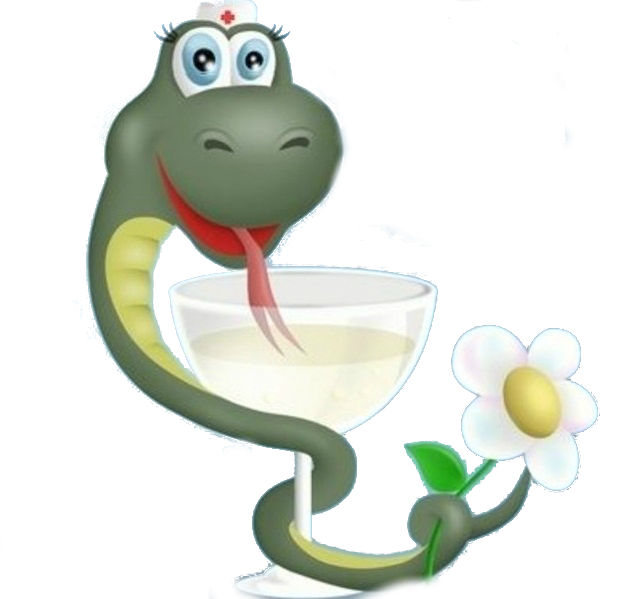 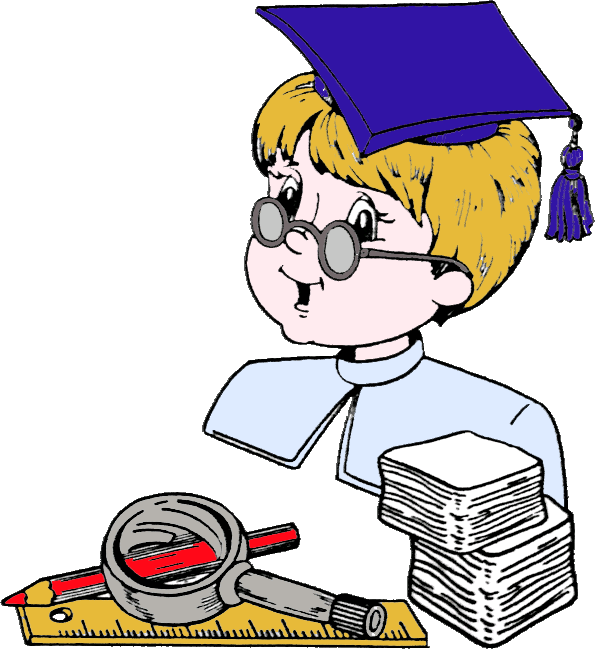 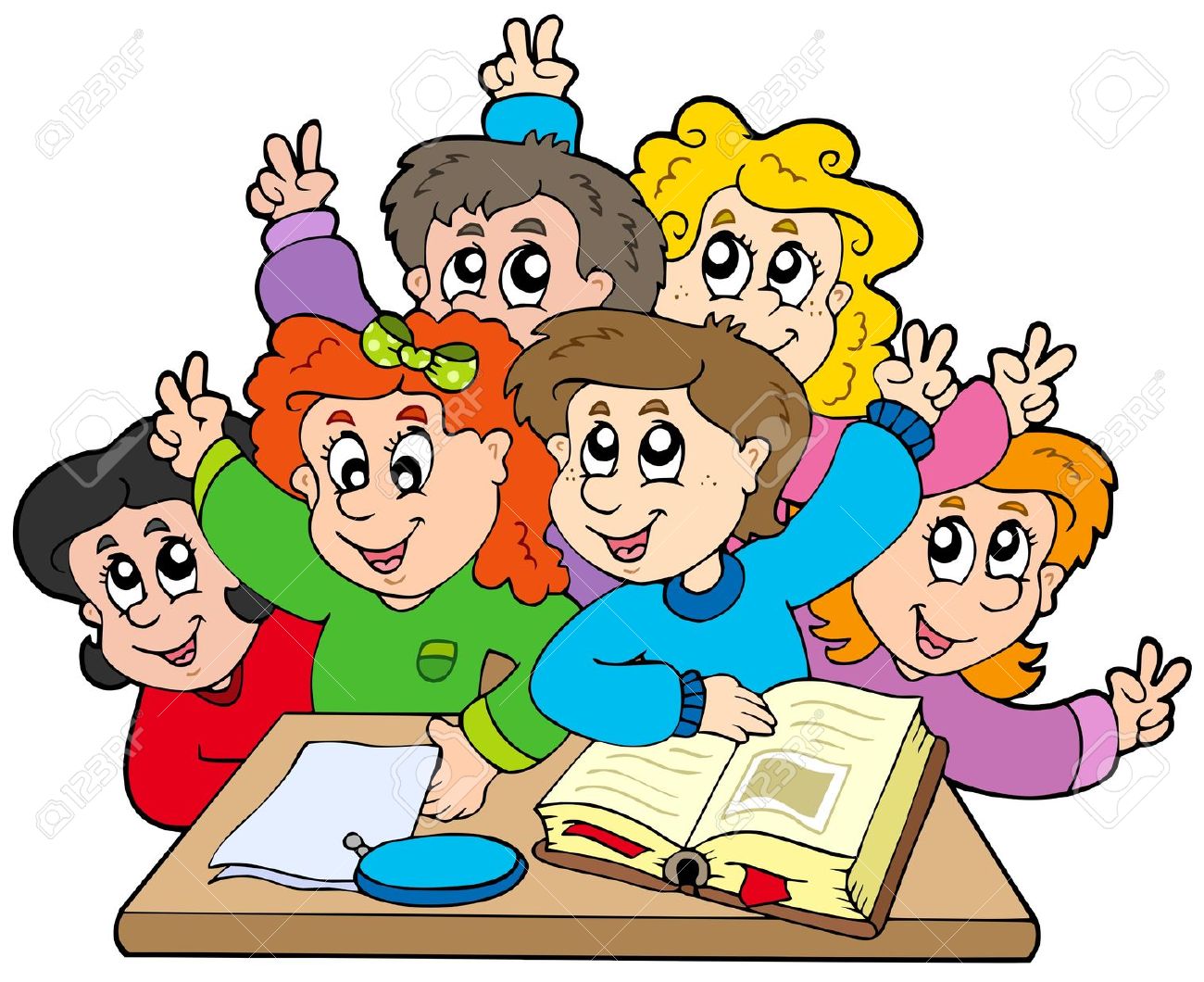 КОНТРОЛЬ ИСХОДНОГО УРОВНЯ ЗНАНИЙУважаемые студенты!После того, как вы запишите информацию о том, что представляет собой словарная форма прилагательного первой группы, выполните задание №1.Задание№1.Допишите словарную форму следующих прилагательных:DepuratusSpirituosusSinisterFluidusSubtilissimusAquosusПосле рассмотрения материала <<Прилагательные второй группы>> выполните задание №2Задание№2.Укажите, к какой подгруппе относятся следующие прилагательные второй группы:Vaginalis, e.Saluber, bris, bre.Letalis, e.Vernalis, e.Naturalis, e.Pectoralis, eИзучив материал об окончаниях прилагательных первой, второй группы в Nom. и Gen., sing. и pluralis сделайте задания №3 и №4.Задание№3Сделайте грамматический разбор следующих словосочетаний, укажите словарную форму слов, входящих в словосочетания, переведите на русский язык:Vaselinum purumExtractum fluidumSolution spirituosaAqua destillataBolus alba Columna vertebralisЗадание№4.Согласуйте следующее существительные с прилагательными, используя при необходимости словарь:Succus, i, m (gastricus, a, um); sirupus, i, m (concentratus, a, um; dilutus, a, um); spiritus, us, m (aethyllcus, a, um).Образуйте форму женского рода прилагательных, согласуйте с существительными.Mentha, ае, f (piperitus, a, um); aqua, ае, f (purificatus, a, um); capsula, ae, f (elasticus, a, um; gelatinosus, a, um); solutio, onis, f (oleo- sus, a, um; aquosus, a, um).Образуйте форму среднего рода прилагательных, согласуйте с существительным.Unguentum, i, n (cinereus, a, um); oxydum, i, n (flavus, a, um); Sulfur, uris, n (depuratus, a, um; praecipitatus, a, um).Задание№5.а)	Переведите рецепты на русский язык.Recipe: Specierum pectoralium 50,0	Da. Signa. Столовую ложку сбора залить стаканомкипятка, настоять, принимать по 1/2 стакана 2-3 раза в день после еды.Recipe: Suppositoria vaginalia «Osarbon» N 10Da. Signa. По 1 свече 1 раз в день.Recipe: Herbae Adonidis vernalis 20,0Rhizomatum cum radicibus Valerianae 15,0 Misce fiant species.Da. Signa. Столовую ложку сбора заварить в стакане кипятка. Принимать по 1 столовой ложке 3 раза в день.Recipe: Infusi herbae Adonidis vernalis 6,0-180 ml  Da. Signa. По 1 столовой ложке 3 раза в день.Recipe: Emplastri Plumbi simplicis 50,0  Da. Signa. Для аппликации на пораженные участки кожи.б)	Переведите рецепты на латинский язык.Возьми: Настоя травы горицвета весеннего 8,0-300 млНастойки пустырника Настойки валерианы по 10 мл Смешай.Выдай.Обозначь. По 1 столовой ложке 3 раза в день.         2. Возьми: Раствора бриллиантового зеленого спиртового 1% 50 млВыдай. Обозначь. Для смазывания пораженных участков кожи.         3.Возьми: Натурального желудочного сока 100 млВыдай.Обозначь. По 1 столовой ложке 3 раза в день во время еды или после еды.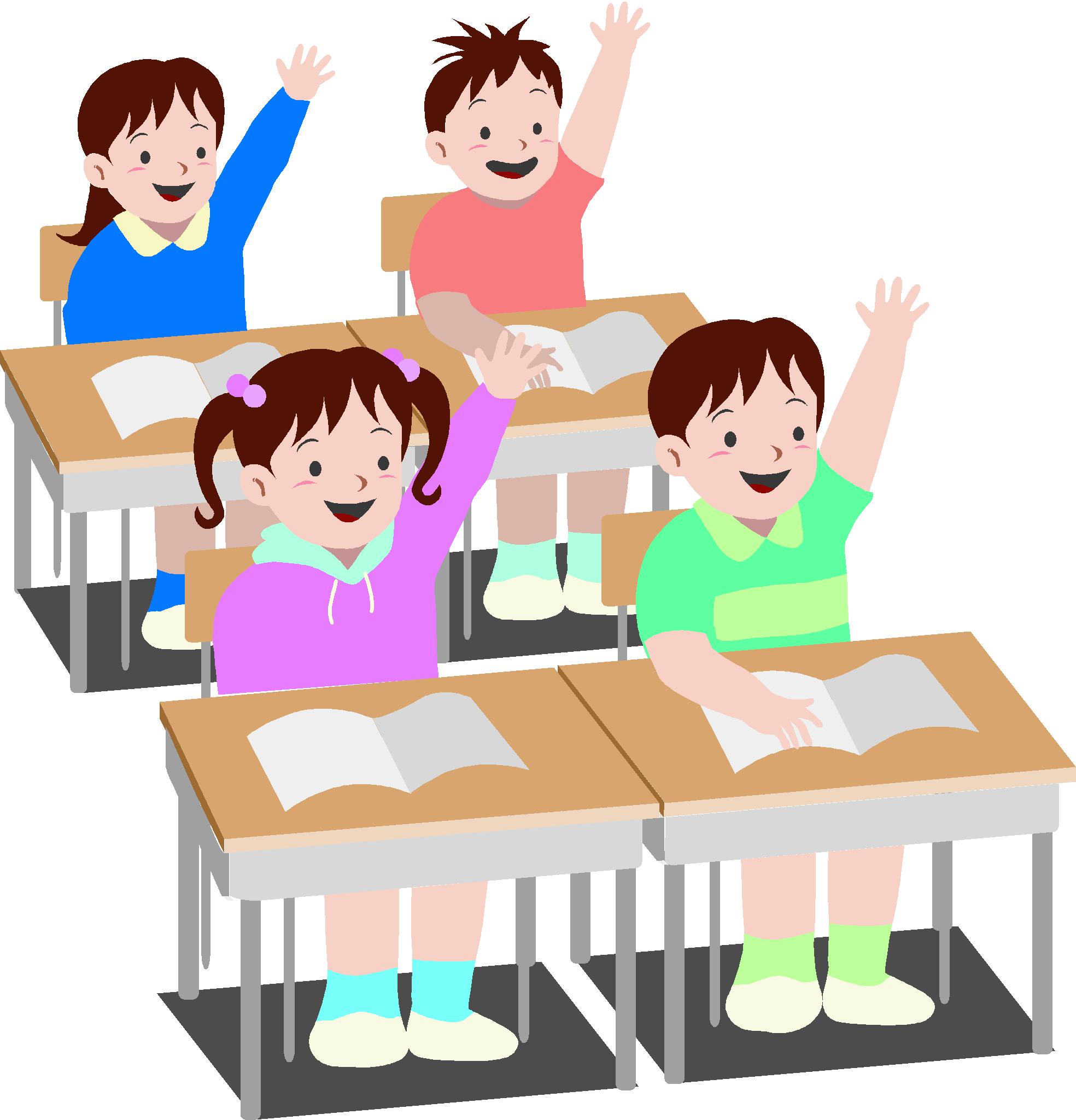 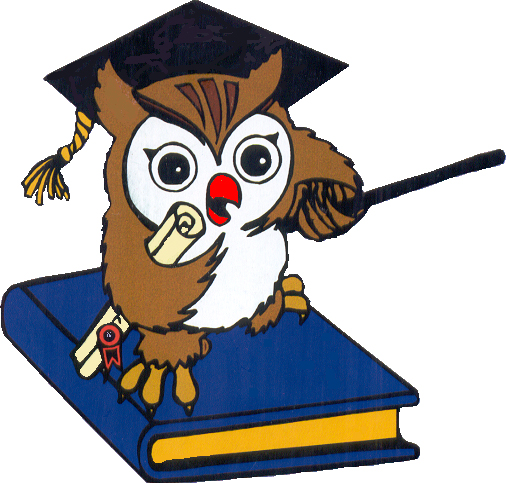 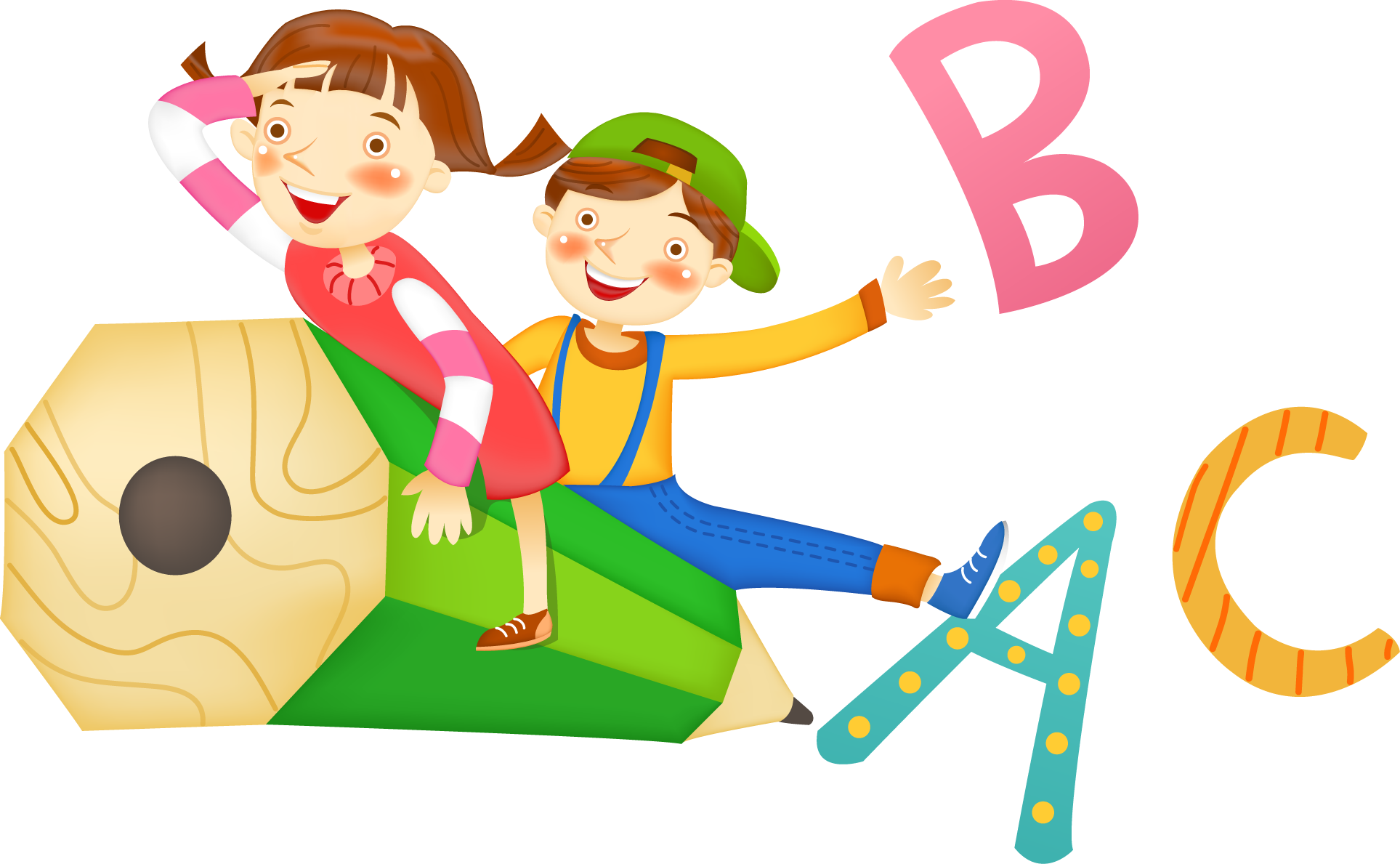 Раздел 3.Фармацевтическая терминологияТема 3.1. Глагол. Грамматические категории: лицо, число, время, наклонение, залог. Словарная форма. Основа глагола. Четыре спряжения глаголов. Образование повелительного и сослагательного наклонений глагола, их употребление в стандартных рецептурных формулировках.Вскоре Вы начнете изучение интересной и сложной дисциплины «Фармакология».  Не освоив данную тему, Вы не сможете прочитать и написать ни один, даже самый простой рецепт.Содержание рассматриваемых вопросов:Глагол. Грамматические категории: лицо, число, время, наклонение, залог. Словарная форма. Основа глагола. Четыре спряжения глаголов. Образование повелительного и сослагательного наклонений глагола, их употребление в стандартных рецептурных формулировках. В результате изучения учебных вопросов занятия Вы должнызнать: Грамматические категории глагола; употребления повелительного и сослагательного наклонений глагола в рецептуре;рецептурные формулировки, выраженные глаголами в повелительном наклонении, формы сослагательного наклонения глагола fio, fieri.уметь: определять спряжение глагола;грамотно писать и правильно употреблять глаголы в прописи латинской части рецепта.владеть набором компетенций: ОК 4. Осуществлять поиск и использование информации, необходимой для эффективного выполнения возложенных на него профессиональных задач, а также для своего профессионального и личностного развития (результат обучения - самостоятельно пополнять словарный запас, выполнять письменно задания на профессиональные темы).ПК 2.1. Определять программу лечения пациентов различных возрастных групп.(результат обучения - демонстрирует знания о рецептуре и структуре рецепта).Глагол (verbum) в медико-биологической номенклатуре используется только в рецептурной части фармакологии.- Глаголы в латинском языке, как и в русском, изменяются по лицам, числам, временам и наклонениям.Глагол имеет также неопределенную форму - infinitivus.Латинские глаголы делятся на четыре спряжения. Принадлежность глагола к тому или иному спряжению определяется по окончанию его неопределенной формы.N.B.! Глаголы IV спряжения непосредственно в тексте рецептурных формулировок не употребляются.В словаре глагол записывается в форме первого лица единственного числа (.. .о), с указанием окончания неопределенной формы. Примеры: do, a̅re – даватьsteriliso, a̅re - стерилизовать signo, a̅re - обозначать misceo, e̅re - смешивать recipio, ĕre - взять, брать fio, fieri - образовываться, делаться audio, i̅re - слушатьЗадание 1.   Грамматические категории глагола  Запишите в тетрадь. Глагол в латинском языке имеет:2 числа: numerus singularis; numerus pluralis,3 лица: 1-е, 2-е, 3-е,	6 времен: мы будем изучать только настоящее время Praesens,3 наклонения:    -изъявительное (modus indicativus),                            - сослагательное (modus conjunctivus),                            - повелительное (modus imperativus),залога           - действительный (genus activum),                            - страдательный (genus passivum)NB! Изменение глагола по этим категориям называется спряжением.Задание 2. Запишите в тетрадь и запомните, что спряжение глагола определяется по конечным гласным основам. Основа глаголов l, ll, lV спряжений определяется путем определения окончания -re от инфинитива глагола, а lll спряжение -ĕre.Таким образом, к l спряжению относятся глаголы с основой на а (долгое)  signa̅-re; ко ll -  с  основой на е̅ (долгое) – misce̅re; к lll с основой на согласный – divid-ĕre; к lV -  с основой на i̅ (долгое) audi̅-reОпределите основу и спряжение следующих глаголов.Praescribĕre – прописыватьMisce̅re – смешивать   Sterilisa̅re – стерилизовыватьDividĕre – разделятьAudi̅re – слушатьFiltra̅re – фильтроватьLegĕre – читатьSigna̅re - обозначатьЗадание 3.  Вставьте пропущенные гласные в неопределенной форме глагола, прочитайте вслух, правильно поставив ударение.d-re – даватьrepet-re lll –повторятьfin-re lV –кончатьsolv-re lll- растворятьvert-re lll – переворачиватьcur-re l- лечитьdoc-re ll – обучатьval-re ll- быть здоровымstud-re ll – учитьсяlabor-re l –работатьЗадание 4. Запишите в тетрадь. Словарная форма глагола состоит из:Форма 1л., ед.ч. Например, я обозначаю – signoОкончания неопределенной формы глагола для определения спряжения:  signa̅re – a̅reЦифра, указывающая на спряжение глагола.Перевод. Например,       Signo, a̅re – обозначь (l)                                               Musceo, e̅re – смешивать (II)                                               Divido, ĕre – разделять (III)Задание 5.    Образуйте неопределенную форму глагола от формы 1 лица ед. и активного залога.1. praepapo,a̅re – готовить2. studeo,e̅re - учиться3. divido, ĕre – разделять4. do, a̅re - давать5. verto,ĕre -  вертеть6. steriliso, a̅re – стерилизоватьПовелительное наклонениеЗадание 6.                                         Запишите в тетрадь. Повелительное наклонение в ед.ч. образуется путем отбрасывания окончания – re от инфинитива глагола:                                            Signa̅re (Обозначь) – Signa! (обозначь!)   Misce̅re (Cмешивать) – Misce! (смешай!)                                            Solvĕre (растворять) - Solvе!(раствори!)  Erudi̅ve (просвещать) – Erudi! (просвети!)Повелительное наклонение во мн. ч. образуется путем прибавления окончания –te и – ite  к основе глаголов III спряжения.          signa̅re – signa̅te! (Обозначьте!)          Мisce̅re – Misce̅te! (Смешайте!)          Solvĕre – Solvĭte! (Растворите!)          Erudi̅re – Erudi̅te! (Просветите!)Повелительное наклонение в единственном числе.Запрещение.Noli signa̅re! Не обозначай! Noli misce̅re!  Не смешивай!Noli solvĕre!  Не растворяй! Noli erudi̅re!  Не просвещай!Повелительное наклонение во множественном числе.Запрещение.Nolite signa̅re! Не обозначайте!Nolite misce̅re!  Не смешивайте!Nolite solvĕre!  Не растворяйте!Nolite erudi̅re!  Не просвещайте!Задание 7.  Образуйте формы повелительного наклонения единственного и множественного числа следующих глаголов, переведите на русский язык.Образец: addere (добавлять)                Adde! (Добавь!) ед.ч.                Addite(Добавьте!) мн.ч.1. vale̅re -здравствовать2. aita̅re – взбалтывать 3. recipĕre – брать, взять                                                          4.da̅re - давать                                                          5.infundĕre- наполнятьЗадание 8.  Письменно переведите на русский язык, основываясь на знаниях об образовании повелительного наклонения.                                        1.labora cito! (cito-быстро)                                        2.Verte!                                          3. Nota bene! (bene - хорошо)                                        4. Amate partriam (отечество)                                        5. Misce. Da. Signa.                                        6. Vale collega (товарищ)                                        7.  Praepare cito!                                        8. Bis repetite (все дважды)                                        9. Recipe!                                        10. Sterilisate!Задание  9. Запишите крылатые выражения и выучите их наизусть:Divĭde et impĕra! Разделяй и властвуй!Noli noce̅re! Не навреди!Aut disce, aut disce̅de! Или учись, или уходи!Festi̅na lente! Торопись медленно!Сослагательное наклонениеСослагательное наклонение в латинском языке служит для выражения всех оттенков приказания (как повелительное наклонение) для выражения пожелания. На русский язык передается словом «пусть» Может употребляться вместо повелительного наклоненияПерепишите в тетрадь таблицу.+Задание 10.  С помощью таблицы образуйте сослагательное наклонение страдательного залога следующих глаголов, переведите эти фразы на русский язык.        Образец: Signa̅re – обозначать                         Ед.ч. – signe̅tur – пусть будет обозначено                        Мн. ч. – signentur – пусть будет обозначены1. misce̅re2. da̅re3. sterilisa̅re4. repetĕreЗадание 11. Запишите в тетрадь и запомните:Similia similĭbus curantur (cura̅re - лечить)Подобное лечится подобнымКлин клином вышибают Особенности глагола fio, fiĕri – делаться, получаться.Глагол fio, fiĕri (делаться, получаться) употребляется в рецептурных выражениях в форме сослагательного наклонения активного залога. Этот глагол неправильный: у него значение – страдательного, а окончания – действительного залога. Ед.ч.  fiat – пусть получится Мн.ч.  fiant – пусть получаетсяЗадание 12.   Перепишите в тетрадь, обведите в рамочку и выучите следующие рецептурные выражения.Задание 13.Переведите на латинский язык следующие предложения.Пользуйтесь словарем и списками глаголов:Он кончает фильтроватьЛекарство готовится срочноОтвар процеживаетсяМази стерилизуютсяЗадание 14. Перед вами прописи рецептов.а)	Прочитайте их на латинском языке и сравните с переводом на русский язык.б)	Определите, какие части речи участвуют в построении рецептурной строки.в)	Запишите данные примеры.г)	Определите падеж, число, склонение имен существительных.д)	Выпишите глаголы. Определите наклонение и число глагола.Recipe: Tincturae Calendulae 40 ml  Da.  Signa. По 10-20 капель 2 раза в день.Возьми: Настойки календулы 40 мл                Выдай.                       Обозначь. По 10-20 капель 2 раза в день.Recipe: Tincturae Valerianae 30 ml  Da.  Signa. По 30 капель 3 раза в день.Возьми: Настойки валерианы 30 мл                Выдай.                       Обозначь. По 30 капель 3 раза в день.Recipe: Tincturae Convallariae  Tincturae Valerianae ana 15 ml  Misce. Da.  Signa. По 20 капель 3 раза в день.Возьми: Настойки ландыша                       Настойки валерианы по 15 мл                        Смешай. Выдай.                       Обозначь. По 20 капель 3 раза в день.Recipe: Tincturae Leonuri 25 ml  Da.  Signa. По 30 капель 2-3 раза в день.Возьми: Настойки пустырника 25 мл               Выдай.  Обозначь. По 30 капель 2-3 раза в день.Запишите в рабочий словарь и запомните следующие рецептурные выражения.Обобщение и систематизация материалаКонтрольные вопросы:Сколько спряжений в латинском языке?Как определяется спряжение глагола?Как определяется основа глагола?Как образуется ед.ч., мн.ч., повелительного наклонения?Как образуется ед.ч., мн.ч., сослагательного наклонения?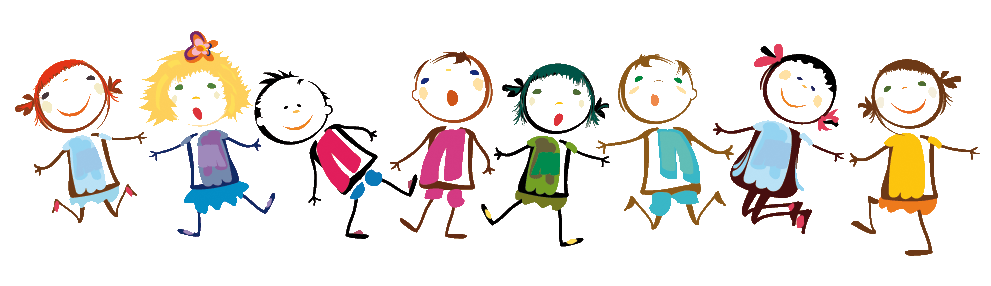 Список использованных источниковГородкова, Ю.И. Латинский язык: учебник для студентов мед колледжей и училищ / Ю.И. Городкова. – 6-е изд - Ростов н/Д: Феникс, 2006. – 320 с. – (СПО).Городкова, Ю.И. Латинский язык: учебник для студентов мед. колледжей и училищ / Ю.И. Городкова. – 20-е изд. - Ростов н/Д: Феникс, 2012. – 315, [1] с. – (Среднее профессиональное образование).Савина, Г. П. Основы латинского языка и медицинской терминологии: учеб. –методич. пособие для студентов мед. училищ и колледжей / Г. П. Савина. – М.: ВУНМЦ Росздрава, 2006. – 368 с.Чернявский  М.Н. Латинский  язык  и  основы медицинской терминологии. – Москва: «Медицина», 2010.- 320с.http://www.languages-study.com/latina-links.htmlhttp:// dic.academic.ru/ - Словари и энциклопедии на Академике.http:// window.edu..ru/ window – «Единое окно доступа к образовательным ресурсам»http://linguaeterna.com/ru/enchir/Наименование разделов и темКоличество аудиторных часовКоличество аудиторных часовКод формируемых компетенцийНаименование разделов и темвсегопрактикаОК 4Раздел 1 ФонетикаРаздел 1 ФонетикаРаздел 1 ФонетикаОК 4Тема 1.2 Фонетика. Латинский алфавит. Произношение гласных, согласных, дифтонгов  и буквосочетаний.22/2ОК 4Тема 1.3 Правила постановки ударения. Долгота и краткость слога22/3ОК 4Раздел 2. Анатомическая терминологияРаздел 2. Анатомическая терминологияРаздел 2. Анатомическая терминологияОК 2,8,12 ПК 1.1Тема 2.1 Имя существительное. Грамматические категории имен существительных. Словарная форма. 22/4ОК 2,8,12 ПК 1.1Тема 2.1.1 Определение склонения. Существительные  1-го и  2-го склонения. Несогласованное определение. Латинизированные греческие существительные на  –on.22/5ОК 2,8,12 ПК 1.1Тема 2.1.2 Склонение имен существительных. Окончания существительных мужского, женского и среднего рода 3-го склонения. Словарная форма. Исключения из правила о роде.22/6ОК 2,8,12 ПК 1.1Тема 2.1.3 Систематизация признаков рода существительных 3-го склонения.  4-ое и 5ое склонение существительных.22/7ОК 2,8,12 ПК 1.1Тема 2.2. Имя прилагательное. Грамматические категории прилагательных: род, число, падеж. Две группы прилагательных.22/8ОК 2,8,12 ПК 1.1Тема 2.2.1 Словарная форма. Прилагательные первой и второй  группы.22/9ОК 2,8,12 ПК 1.1Тема 2.2.2 Согласованное определение. Согласование прилагательных первой и второй группы с существительными 3, 4, 5 склонений. Сравнительная и превосходная степень прилагательных и их употребление в анатомической терминологии.22/10ОК 2,8,12 ПК 1.1Раздел 3. Фармацевтическая терминология.Раздел 3. Фармацевтическая терминология.Раздел 3. Фармацевтическая терминология.Тема 3.1. Глагол. Грамматические категории: лицо, число, время, наклонение, залог. Словарная форма. Основа глагола. Четыре спряжения глаголов. Образование повелительного и сослагательного наклонений глагола, их употребление в стандартных рецептурных формулировках. Обобщающее повторение.22/11ОК 4 ПК 2.1Печатная орфографияНазваниебуквыПроизношениезвукаA aааB bбэбC cцэц или кD dдэдE eээF fэффG gгэгH hгаКак украинское гэI iииJ jйотйK kкакL lэльльM mэммN nэннO oооP pпэпQ qкукR rэррS sэсс или зT tтэтU uууV vвэвX xиксксY yипсилониZ zзэтзla – ляpilula (пилюля)пилюляle – леLetalis (леталис)смертельныйlo – лёLobulus (лёбулюс)долькаlu - люLumbus (люмбус)поясницаУсловия долготы 2-го слога. Второй слог долгий, он же и ударныйУсловия краткости второго слога. Второй слог краткий, 3-й слог ударный1. Если он образован дифтонгом: la-goé-na 3    2    1 1. Перед другим гласным : ar-té-ri-a 4   3  2 1 Перед буквой h - contraho2. Перед двумя или группой согласных: li-ni-mén-tum 4  3    2     12. Перед сочетанием согласных b, p, t,d, c, g с буквами l, r : é-phed-ra; múl-ti-plex                         3   2      1      3  2    1 3. Перед буквами x и z : re-flé-xus; o-rý-za 3    2   1     3  2   13. Перед диграфами ch, ph, rh, th : oe-só-pha-gus 4    3    2     14. Под знаком природной (исторической) долготы ˉ : al-bū-men                     3    2    1 4. Под знаком природной (исторической) краткости ˇ : la-mĭ-na                       3    2   1 5. В суффиксах -āl-, -ār-, -āt-, -īn-, -īv-, -ōs-, -ūr-, -ūt- , -itis-, -oma-, -ide-tinctūra, palatīnus, aquōsus 3    2  1    4 3 2 1   3    2  15. В суффиксах -ǐc-, -ǐd-, -ǐl-, -ŏl-, -ŭl-, -cŭl- : liquǐdus, phaseŏlus 3   2  1       4  32 1    ЛатинскаябукваВариантыЗвучаниеВариантыЗвучание       Ааaaeэ       Ааaаёаэ       Ааaаu: а) кратко - в середине слова;ав (у→в)       Ааaб) долго - в конце или в начале словаауВвб        Ссперед i,e,y,ae,oeц        Ссв остальных случаяхкchхDdд        Ееэеu: а) долго -в начале или конце слова;эуб) кратко - в середине словаэв (у→в)FfфGgгHhс придыхом(как украинское г)гJjйjaяJjйjeеJjйjoёJjйjuюКкв греческих словахк        LlльlaляleлеloлёluлюMmмNnнOooоеэOooоёоэРрпph (в греческих словах)фQqвсегда сочетается с u: quквRrPrh (в греческих словах)рTtТth(в греческих словах)тUuУau          краткоeu 	   (в середине                                    слова)au       долгоeu   (в начале       или в конце     слова)ав   эв    у       вауэуSsмежду двух гласных или между гласной и одной из согласных m или nзудвоенная ss и в остальных случаях:сVvВХхксYyВ   греч. словахиZzВ греческих словахзВ   словах негреческого происхожденияцБуквосочетанияВариантыЗвучаниеВариантыЗвучаниеtiперед гласнойциперед гласной, но после s, t или xтиперед согласнойтиnguперед гласнойнгвперед согласнойнгуschиногдашно может быть схquквДиграфыchхrhрphфthтДифтонгиaeэаёаэoeэоёоэau          euкратко:в середине словаавэвдолго: в начале или конце словаауэу№ п/п Начертание букв Название букв Произношение букв 1. A a a [ а ] - aorta 2. B b бэ [ б ] - bulbus 3. С с цэ [ ц ] произносится перед e, i, y, ae, oe – cito, coelia, cerebrum, caecum, cytus [ к ] произносится перед a, o, u, согласными и в конце слова – caput, corpus, cranium, cuprum 4. D d дэ [ д ] - duodenum 5. E e э [ э ] - emulsum 6. F f эф [ ф ] - femur 7. G g гэ как русский звонкий [ г ] - gelatinum8. H h ха как украинский глухой [ г] - hepar 9. I i и [ и ] - insula [ й ] - Iodum10. J j йота [ й ] - major, jejunum 11. K k ка [ к ] в словах греческого происхождения - kalium 12. L l эль [ ль] - labium, albus 13. M m эм [ м ] - manus 14. N n эн [ н ] - nervus 15. О о о [ о ] - os 16. P p пэ [ п ] - planta 17. Q q ку только в буквосочетании qu [ кв ] - aqua 18. R r эр [ р] - ramus 19. S s эс [ c ] 1)в большинстве слов - scapula 2) удвоенная ss - Melissa[ з ] 1) между гласными - nasus 2) между гласным и согласными m, n – plasma 20. T t тэ [ т ] - terra 21. U u у [ у ] - Urtica22. V v вэ [ в ] - vita 23. X x икс [ кс ] - radix [ кз ] иногда между гласными - exemplar 24. Y y ипсилон ( игрек) [ и ] только в словах греческого происхождения - tympanum 25. Z z зета [ з ] в словах греческого происхождения - zygoma [ ц ] словах не греческого происхождения - zincum ГласныеГласныеСогласныеСогласныеБуквы Произношение Буквы Произношение ae oe aë oë au eu [э] - diaeta [э] - oesophagus [aэ] - aër [oэ] - pnoë [ау], [ав] - auricula [эу], [эв] - pleura ch ph rh th [х] - charta [ф] - phalanx [р] - rhizoma [т] - thorax Буква “j”Буква “j”Латинские буквосочетанияЛатинские буквосочетанияja je jo ju[я] - majalis [е] - injectio, [ё] - major [ю] - jusqu ngu +гласнаяngu+согласнаяti +гласнаяs\t\x +titi+согласная sch rrh[кв] - liquor, aqua [нґв] - unguis, lingua [нґу] - lingula, angulus [ци] - solutio, distantia [ти] - digestio, mixtio [сх] или [ш]- ischium [р] - glycyrrhizaМесто ударения в слове. Второй слог долгий (ударный):Второй слог краткий (безударный):1. Если он образован дифтонгом: la-goé-na 3    2    1 1. Перед другим гласным: ar-té-ri-a 4   3  2 1 Перед буквой h2. Перед двумя или группой согласных: li-ni-mén-tum 4  3    2     12. Перед сочетанием согласных b, p, t, d, c, g с буквами l, r: é-phed-ra; múl-ti-plex 3   2      1      3  2    1 3. Перед буквами x и z : re-flé-xus; o-rý-za 3    2   1     3  2   13. Перед диграфами ch, ph, rh, th: oe-só-pha-gus 4    3    2     14. Под знаком природной (историчес- кой) долготы ˉ : al-bū-men 3    2    1 4. Под знаком природной (исторической) краткости ˇ : la-mĭ-na 3    2   1 5. В суффиксах -āl-, -ār-, -āt-, -īn-, -īv-, -ōs-, -ūr-, -ūt- , -itis-, -oma-, -ide-tinctūra, palatīnus, aquōsus 3    2  1  4  3 2 1    3   2  15. В суффиксах -ǐc-, -ǐd-, -ǐl-, -ŏl-, -ŭl-, -cŭl- : liquǐdus, phaseŏlus 3   2  1      4  32 1    СклонениеРодIIIIIIIIIVIVVСклонениеРодfmnm f nmnfПадеж N. S.аusumразныеusuesG. S.аеiiisususeiN. S.Окончания G. S.GenusСловарная формаMenthaaefMentha, ae, fAquaaefaqua, ae, fLeonurusimLeonurus, i, mFoliuminfolium, i, nAdonisidisfAdonis, idis, fCortexicismcortex, icis, mSemeninisnsemen, inis, nQuercususfQuercus, us, fFructususmfructus, us, mCornuus'|ncornu, us, nSpecieseifspecies, ei, fNominativusGenetivusОснова существительногоAlthaeaAlthaeaeAlthae-aquaaquaeaqu-foliumfoliifoli-pulvispulverispulver-solutiosolutionissolution-mfnmfnN. S.usaumN. PI.iaeaG. S.iaeiG. PI.orumarumorumСпряжениеОкончание инфинитиваПримерПереводI-a̅redareВыдаватьsignareОбозначатьsterilisareСтерилизоватьII-e̅remiscеreСмешиватьIII-ĕrerecipereбрать, взятьrepetеreПовторятьIV-i̅reaudi̅reСлушатьNoli+Инфинитив глаголаNolite+Инфинитив глагола             I – a̅ = e̅      II+a       III+aОснова   IV+aДействительный залогДействительный залогЕд.чмн.чt-ntСтрадательный залогСтрадательный залогЕд.ч.Мн.ч.-tur-nturПовелительное наклонениеСослагательное наклонение1. Recĭpe! (Rp.) Возьми!1. Miscеa̅tur! – Пусть будет смешано!    De̅tur! – пусть будет выдано!    Signe̅tur! – Пусть будет обозначено!2. Misce! – смешай!    Da!- Выдай!    Signa! – Обозначь!    (M.D.S.)2. Dentur tales doses numero 6 – Пусть будут выданы такие дозы числом 6.3.Da tales doses numero 6 - дай такие дозы числом 63.Sterilise̅tur! – Пусть будет простерилизовано!4.Sterilisa! – Простерелизуй!4. Misce ut fiant pilulae – Смешай, чтобы получились пилюлиRecjpe (Rp).Misce.Возьми.Смешай.Da.- Выдай.Signa.Sterilisa!Обозначь.Простерилизуй!Da tales doses numero (D. t. d. N). Misce. Da. Signa (M. D. S.). quantum satisВыдай такие дозы числом.Смешай. Выдай. Обозначь.сколько потребуетсяAna- поровну, поCito- быстроStatim- немедленноMisce fiat pulvis.Misce fiat suppositorium. Misce fiat unguentum. Misce fiat linimentum.Смешай, пусть образуется порошок.Смешай, пусть образуется свеча.Смешай, пусть образуется мазь.- Смешай, пусть образуется линимент.Misce fiant species.Da in ampullis.Da in tabulettis.Смешай, пусть образуется сбор.Выдай в ампулах.Выдай в таблетках.Da in capsulis.- Выдай в капсулах.pro narcosi- для наркозаper os- через ротper rectum- через прямую кишкуex tempore- по мере требования